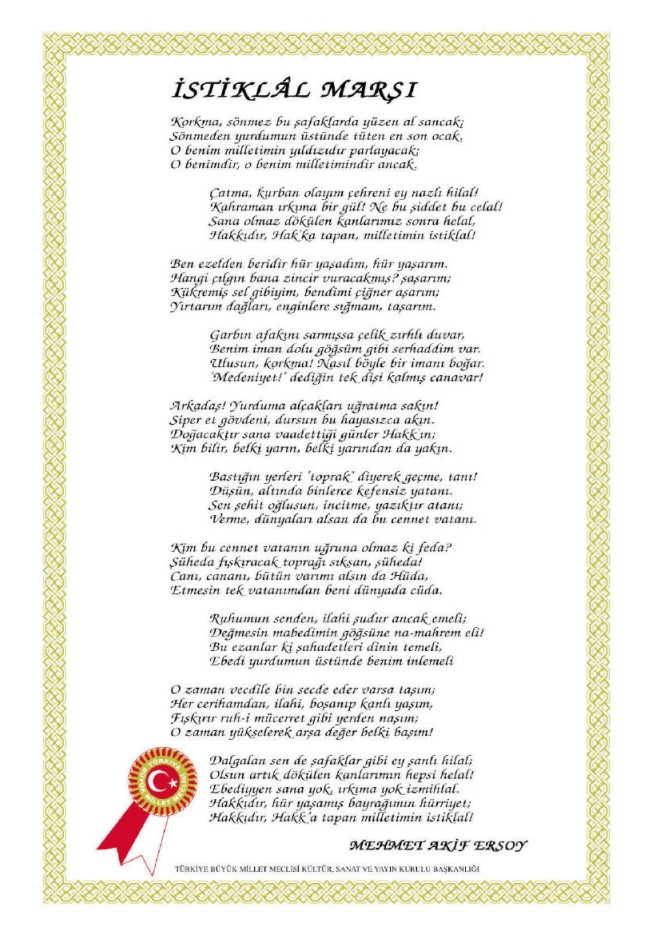 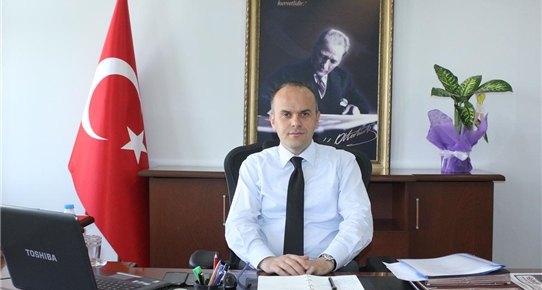 SUNUŞDünya, her alanda hızlı bir değişim ve gelişim içerisindedir. Bu kaçınılmaz değişim ve gelişimden ülkemizdeki tüm kurum ve kuruluşlar etkilenmektedir. Şüphesizdir ki; ancak değişime çabuk ayak uydurup karşılaşılabilecek sorunları önceden tespit edip planlı bir biçimde işleyen kurum ve kuruluşlar başarılı olur.  Çağın yeniliklerini takip etmek ve geleceğe yön vermek de ancak stratejik planla olur. Stratejik planlama; tüm kamu kurum ve kuruluşları için; saptadıkları amaç ve hedeflere ellerindeki kaynakları en iyi biçimde kullanarak erişmek için kullanılan yol, yöntem ve amaçların belirtilmesidir. 5018 sayılı Kamu Mali Yönetimi ve Kontrol Kanununun 9. Maddesinde : “Kamu idareleri; kalkınma planları, programlar, ilgili mevzuat ve benimsedikleri temel ilkeler çerçevesinde geleceğe ilişkin misyon ve vizyonlarını oluşturmak, stratejik amaçlar ve ölçülebilir hedefler saptamak, performanslarını önceden belirlenmiş olan göstergeler doğrultusunda ölçmek ve bu sürecin izleme ve değerlendirmesini yapmak amacıyla katılımcı yöntemlerle stratejik plan hazırlarlar.” Şeklindeki ifade ile tüm kamu kurum ve kuruluşların stratejik plan hazırlamaları zorunlu hale gelmiştir.  Bu kapsamda İlçe Milli Eğitim Müdürlüğümüzün hazırlamış olduğu 2015-2019 yılları arası stratejik planının ilçemizin eğitim kalitesini daha da yükseltmesini temenni ediyor ve bu planın hazırlanmasında emeği geçen herkese teşekkür ediyorum.     Tarkan KESKİN Babaeski Kaymakamı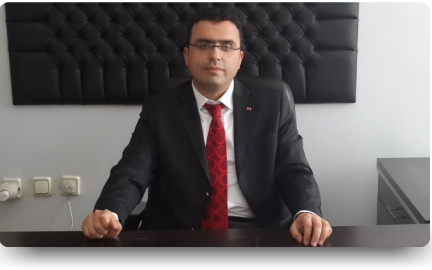 ÖNSÖZNeden bazı kurumlar başarılı olurlar, etkili ve güçlü konuma gelirler de diğerleri neden bunu başaramazlar? Sürekli değişen çevre şartlarına ayak uydurmak ve değişimi yakalamak zorundayız. Bunu başaran liderler ve çalışanlar kurumlarını gelecek yıllara daha güvenli taşıyabilirler.Yönetim sürecinin temelini oluşturan “planlama”, eğitimdeki en genel anlamıyla rasyonel ve düzenli çözümleme tekniği; eğitimi, öğrencilerin ve toplumun ihtiyaçlarını karşılamada ve amaçlarını gerçekleştirmede daha etkili ve verimli kılmaktır. 5018 sayılı Kamu Mali Yönetimi ve Kontrol Kanunu ile eğitim örgütleri için stratejik planlama zorunlu hale gelmiştir. Eğitim yöneticilerinin bu süreçte değişim olgusunu doğru algılamaları gerekmektedir. Kişilerin düşünsel ve eylemsel eğilimleri, geçmişe veya geleceğe dönüklüğü, gelişmişlik seviyesinin bir göstergesi olarak düşünülebilir. Bilimsel düşünceye sahip olanlar; bugünden hareket ederek geleceği anlamaya, geleceğin şartlarını oluşturmaya ve uygulayıcılara sunmaya çalışanlardır. Bu eğilim aynı zamanda bir yöneticinin sahip olması gereken özelliklerden biridir. Bir örgütün bütün yönetim kademelerinde, fonksiyonel bölümlerinde, faaliyet gösterdiği bütün iş alanlarında; yönetim becerilerinin, örgütsel sorumlulukların, değerlerin, stratejik ve uygulamaya dönük karar mekanizmalarını birbirine bağlayan idari sistemlerin hep birlikte geliştirilmesi ancak stratejik yönetimle mümkündür. Stratejik yönetimde, stratejik bakış ve davranış bütün organizasyona nüfuz eder. Stratejik yönetimde geleceği karşılamak yerine onu öngörülen şekilde biçimlendirmek, kendi geleceğine sahip olmak bütün organizasyonun hedefidir. Değişen toplumun ve dolayısıyla eğitimin ihtiyaçlarını karşılamak, geçmişi değerlendirerek geleceği stratejik düzeyde planlamak amacıyla hazırlanan Babaeski İlçe Milli Eğitim Müdürlüğü 2015–2019 Stratejik Planının kurumlarımız ve paydaşlarımız için hayırlı olmasını temenni ederim.                                                                                                                                                           Mustafa BAYRAK                                                                                          Babaeski İlçe Milli Eğitim Müdürü İÇİNDEKİLERSUNUŞ	iiÖNSÖZ	 iiiİÇİNDEKİLER	ivTABLOLAR DİZİNİ	 vŞEKİLLER DİZİNİ	vKISALTMALAR	viTANIMLAR	viiGİRİŞ 	1BÖLÜM I: STRATEJİK PLAN HAZIRLAMA SÜRECİ 	2BÖLÜM II: DURUM ANALİZİ 	5A. TARİHSEL GELİŞİM	6B. YASAL YÜKÜMLÜLÜKLER VE MEVZUAT ANALİZİ	7     C. FAALİYET ALANLARI VE SUNULAN HİZMETLER 	8     D. PAYDAŞ ANALİZİ 	12     E. KURUM İÇİ VE DIŞI ANALİZ 	13     F. SORUN GELİŞİM ALANLARI 	23     G. STRATEJİK PLAN MİMARİSİ 	24BÖLÜM III: GELECEĞE YÖNELİM 	26     A. MİSYON-VİZYON-TEMEL DEĞERLER 	27     B. STRATEJİK PLAN GENEL TABLOSU 	28     C. STRATEJİK AMAÇ, HEDEF VE TEDBİRLER 	30BÖLÜM IV: MALİYETLENDİRME 	51BÖLÜM V: İZLEME VE DEĞERLENDİRME 	54     A. İL MİLLİ EĞİTİM MÜDÜRLÜĞÜNÜN 2015-2019 STRATEJİK PLANI İZLEME VE DEĞERLENDİRME MODELİ 	55TABLOLAR DİZİNİTablo 1: Faaliyet Alanları ile Hizmetler Tablosu 	11Tablo 2: İlçe Milli Eğitim Müdürlüğü İç Paydaş Anketi Genel Değerlendirme 	12Tablo 3: İlçe Milli Eğitim Müdürlüğü Dış Paydaş Anketi Genel Değerlendirme 	13Tablo 4: İlçe Milli Eğitim Müdürlüğü İnsan Kaynakları Dağılım Tablosu 	15Tablo 5: İlçe Milli Eğitim Müdürlüğü Personelinin Eğitim Durumu 	15Tablo 6: İlçe MEM’in Milli Eğitim Bakanlığı Yatırım Ödeneğinden Aldığı Pay 	17Tablo 7: PEST Analizi 	18Tablo 8: Eğitim ve Öğretim Sisteminin Sorun ve Gelişim Alanları  	23Tablo 9: Burs Durumu 	32Tablo 10: Taşımalı İlköğretim Durumu	32Tablo 11: İlçemiz Mesleki Eğitim Merkezi 2013-2014 Öğretim Yılında Sınavlar Sonucu Belge Alanların sayıları 	36Tablo 12: İzleme-Değerlendirme Süreci 	56ŞEKİLLER DİZİNİŞekil 1: Milli Eğitim Bakanlığı Taşra Teşkilatı Şeması 	14Şekil 2: İlçe Milli Eğitim Müdürlüğü Organizasyon Şeması 	14Şekil 3: 2015-2019 Stratejik Plan Temalar	28Şekil 4: Stratejik Amaç ve Hedefler 	29Şekil 5: Babaeski İlçe MEM 2015-2019 Stratejik Planı İzleme ve Değerlendirme Modeli	57KISALTMALARTANIMLARBilim Sanat Merkezi: Okul öncesi, ilköğretim ve ortaöğretim çağındaki üstün yetenekli çocuk/öğrencilerin bireysel yeteneklerinin farkında olmalarını ve kapasitelerini geliştirerek en üst düzeyde kullanmalarını sağlamak amacıyla açılmış olan bağımsız özel eğitim kurumudur.Bütünleştirici eğitim (kaynaştırma eğitimi): Özel eğitime ihtiyacı olan bireylerin eğitimlerini, destek eğitim hizmetleri de sağlanarak akranlarıyla birlikte resmî veya özel örgün ve yaygın eğitim kurumlarında sürdürmeleri esasına dayanan özel eğitim uygulamalarıdır.Devamsızlık: Özürlü ya da özürsüz olarak okulda bulunmama durumu ifade eder. Eğitim ve öğretimden erken ayrılma: Avrupa Topluluğu İstatistik Ofisinin (Eurostat) yayınladığı ve hane halkı araştırmasına göre 18-24 yaş aralığındaki kişilerden en fazla ortaokul mezunu olan ve daha üstü bir eğitim kademesinde kayıtlı olmayanların ilgili çağ nüfusuna oranı olarak ifade edilen göstergedir.Hayat Boyu Öğrenme: Kişisel, kamusal, sosyal ve/veya istihdam perspektifi içinde bilgi, beceri ve yeterliliklerin geliştirilmesi amacıyla hayat boyunca dahil olunan tüm öğrenme faaliyetleri.Hizmetiçi Eğitim: Çalışanlara mesleki bilgi ve becerilerini geliştirmeleri için çalıştıkları süre içinde verilen eğitim, işbaşında eğitim.Taşımalı Eğitim: Nüfusu az ve dağınık yerleşim birimlerinde bulunan veya öğretime elverişli olmayan eğitim kurumlarında ki öğretime elverişli olmayan eğitim kurumlarında ki öğrencilerin seçilen merkezlerdeki eğitim kurumlarına günü birlik taşınarak eğitim ve öğretim etkinliklerinin yürütülmesidir.Öğretmenlik mesleği genel ve özel alan yeterlilikleri: Öğretmenlik mesleğini etkili ve verimli biçimde yerine getirebilmek için sahip olunması gereken genel bilgi, beceri ve tutumlar ile alanlara özgü olarak sahip olunması gereken bilgi, beceri ve tutumlardır. Önceki öğrenmelerin tanınması: Bireyin eğitim, iş veya diğer hayat tecrübeleri aracılığıyla hayatlarının bütün dönemlerinde gerçekleştirdikleri öğrenme için yeterlilik belgesine sahibi olmalarına imkân tanıyan bir sistem olup, örgün, yaygın ve/veya serbest öğrenme çerçevesinde elde edilen belgelendirilmemiş öğrenme kazanımlarının belirli bir standart çerçevesinde tanınması sürecidir.Örgün eğitim dışına çıkma: Ölüm ve yurt dışına çıkma haricindeki nedenlerin herhangi birisine bağlı olarak örgün eğitim kurumlarından ilişik kesilmesi durumunu ifade etmektedir.Örgün eğitim: Belirli yaş grubundaki ve aynı seviyedeki bireylere, amaca göre hazırlanmış programlarla, okul çatısı altında düzenli olarak yapılan eğitimdir. Örgün eğitim; okul öncesi, ilkokul, ortaokul, ortaöğretim ve yükseköğretim kurumlarını kapsar.Özel eğitime ihtiyacı olan bireyler (Özel eğitim gerektiren birey): Çeşitli nedenlerle, bireysel özellikleri ve eğitim yeterlilikleri açısından akranlarından beklenilen düzeyden anlamlı farklılık gösteren bireyi ifade eder.Özel politika veya uygulama gerektiren gruplar (dezavantajlı gruplar): Diğer gruplara göre eğitiminde ve istihdamında daha fazla güçlük çekilen kadınlar, gençler, uzun süreli işsizler, engelliler gibi bireylerin oluşturduğu grupları ifade eder.Özel yetenekli bireyler: Zeka, yaratıcılık, sanat, liderlik kapasitesi, motivasyon ve özel akademik alanlarda yaşıtlarına göre daha yüksek düzeyde performans gösteren bireyi ifade eder.Yaygın eğitim: Örgün eğitim sistemine hiç girmemiş ya da örgün eğitim sisteminin herhangi bir kademesinde bulunan veya bu kademeden ayrılmış ya da bitirmiş bireylere; ilgi, istek ve yetenekleri doğrultusunda ekonomik, toplumsal ve kültürel gelişmelerini sağlayıcı nitelikte çeşitli süre ve düzeylerde hayat boyu yapılan eğitim, öğretim, üretim, rehberlik ve uygulama etkinliklerinin bütününü ifade eder.Z-kitap: İçeriklerin pekiştirici şekilde hazırlanmış interaktif uygulamalar, videolar, oyunlar ve metinsel zenginleştirmeler ile dijital versiyonlar aracılığıyla sunulduğu kitaplardır. Zorunlu eğitim: Dört yıl süreli ve zorunlu ilkokullar ile dört yıl süreli, zorunlu ve farklı programlar arasında tercihe imkân veren ortaokullar ve imam-hatip ortaokullarından oluşan ilköğretim ile ilköğretime dayalı, dört yıllık zorunlu, örgün veya yaygın öğrenim veren genel, mesleki ve teknik öğretim kademelerinden oluşan eğitim sürecini ifade eder.GİRİŞ	Türk kamu yönetimi, klasik yönetim anlayışının eseri olan sınırlı, hantal ve stratejik yönetim sisteminin yansıması iken,  iç ve dış eksenli gelişim ve etkileşim kamu yönetimi algısında önemli düzeyde bir değişimi zorunlu kılmaktadır.  Yeni Kamu Yönetimi Anlayışı adı da verilen bu süreç,   Türk kamu yönetiminde değişim şekillenmesinde en önemli etken olmaktadır. Yeni kamu yönetimi anlayışı esasen bir takım yeni yönetim unsurlarını da içermektedir.  Bu unsurlardan biri de  “Stratejik Yönetimdir.  Amaç ve hedeflere ulaşma sürecinde stratejik yönetimle birlikte stratejik planlama ve performans odaklı çalışma önem kazanmıştır.  Bilindiği üzere,  5018 sayılı Kamu Mali Yönetimi ve Kontrol Kanunu’nun öngördüğü yeni yönetim anlayışının MEB’e yerleştirilmesi amacıyla stratejik plana dayalı bütçe performansının ölçümüne yönelik bilgi teknolojileri destekli bilgi yönetimi sisteminin tasarlanarak kurulması hedeflenmiştir.	Bu bağlamda Bakanlığımızın yayınladığı 2013/26 sayılı Genelge ile Babaeski İlçe Milli Eğitim Müdürlüğümüze bağlı tüm okul ve kurumlarımızda,   eğitim sistemimize ve ülkemize sağlayacağı yarar göz önüne alınarak 2015-2019 stratejik planlama hazırlık çalışmaları başlatılmıştır.   Bu kapsamda İlçemizde söz konusu çalışmalar Stratejik Planlama ekibi aracılığıyla koordineli olarak gerçekleştirilmiştir.	Babaeski İlçe Milli Eğitim Müdürlüğü olarak;  uzmanlık,  tecrübe ve birikimin yerinde kullanılması; özünde planlama,  stratejik yönetim,  idareyi geliştirme,  hizmetlerin niteliğini iyileştirme,  kapasite geliştirme adına gerekli olan ulusal ve uluslararası düzeyde gelişmeleri takip ederek araştırma yapma,  sonuçlarla plan yapma,  proje üretme ve yürütme,  ulusal ve uluslararası kurumlarla işbirliğine gitme; aynı zamanda bölgede ki kurumlara danışmanlık yapma ve tüm faaliyetlerin sonuçlarına ilişkin rapor,  bülten,  dergi,  kitap ve benzeri yayınları hazırlama çalışmalarını yürütmek görevimizdir.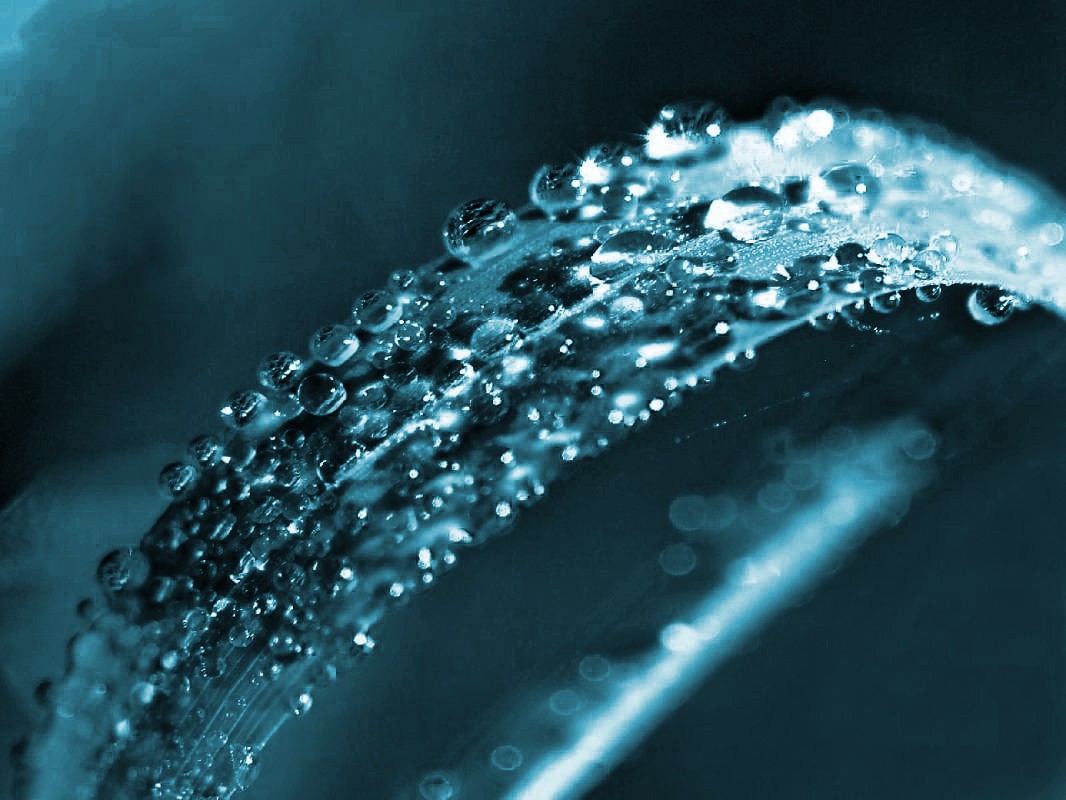 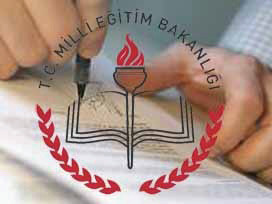 BÖLÜM -I: STRATEJİK PLAN HAZIRLIK SÜRECİ5018 sayılı Kamu Mali Yönetimi ve Kontrol Kanunu 24.12.2003 tarih ve 25326 sayılı Resmi Gazetede yayımlanması ile birlikte kamu mali yönetiminde mali disiplin, hesap verebilirlik ve mali saydamlık hedeflenerek, kamu kaynaklarının etkin, verimli ve tutumlu kullanılmasını sağlamak üzere performans esaslı bütçelemeye geçiş öngörülmüştür. 5018 sayılı Kamu Mali Yönetimi ve Kontrol Kanununun 9 uncu maddesi gereğince, kamu idarelerinin bütçelerini stratejik planlarında yer alan misyon, vizyon, stratejik amaç ve hedeflerle uyumlu ve performans esasına dayalı olarak hazırlayacakları belirtilerek performans esaslı bütçelemeye ilişkin hususları belirlemeye Maliye Bakanlığı yetkili kılınmıştır. Yine aynı şekilde;   “Kamu İdareleri; kalkınma planları, programlar, ilgili mevzuat ve benimsedikleri temel ilkeler çerçevesinde geleceğe ilişkin misyon ve vizyonlarını oluşturmak, stratejik amaçlar ve ölçülebilir hedefler saptamak, performanslarını önceden belirlenmiş olan göstergeler doğrultusunda ölçmek ve bu sürecin izleme ve değerlendirmesini yapmak amacıyla katılımcı yöntemlerle stratejik plan hazırlanır.” denmektedir.  Kanunun verdiği yetkiye göre hazırlanan bu Stratejik Planın amacı, performans esaslı bütçelemeye ilişkin kavram ve yöntemleri açıklamak ve kamu idarelerinin performans programları ile faaliyet raporlarını hazırlarken uymaları gereken hususları belirlemektir. Babaeski İlçe Milli Eğitim Müdürlüğü’nde Milli Eğitim Bakanlığının tüm birimlerinde uygulanmasına karar verilen Toplam Kalite Yönetimi anlayışı stratejik planlama çalışmalarına ve stratejik planlama yaklaşımının şekillenmesinde altyapı oluşturmuştur. İlçe Milli Eğitim Müdürlüğü’nün stratejik planlama sürecinin yönetilmesinde DPT Müsteşarlığı tarafından hazırlanan “Kamu Kuruluşları İçin Stratejik Planlama Kılavuzu (2.sürüm)” ve MEB Strateji Geliştirme Başkanlığının hazırlamış olduğu Eğitimde Stratejik Planlama Kitapları ile belirlemiş olduğu yaklaşım esas alınmıştır. Bu çerçevede stratejik planlama çalışmalarında, Babaeski İlçe Milli Eğitim Müdürlüğü planı yapılırken kurum içi ve kurum dışı tüm paydaşların görüşlerini alarak katılımcı bir anlayışla süreci yürütmüştür. Babaeski İlçe Milli Eğitim Müdürlüğümüz yatay ve dikey bilgi, görüş, öneri, istek akışını ön planda tutan bir yöntemle stratejik plan çalışmalarını yürütmüştür. Babaeski İlçe Milli Eğitim Müdürlüğü bünyesinde oluşturulan stratejik planlama ekibi çalışmaların koordinasyonunu yapmışlardır. Milli Eğitim Bakanlığı Strateji Geliştirme Başkanlığı Stratejik Planlama Dairesi Başkanlığı'nca hazırlanan takvim doğrultusunda önce "Stratejik Plan Üst Kurulu" ve "Stratejik Planlama Ekibi" üyeleri belirlenerek kaymakamlık onayı alınmıştır.STRATEJİK PLAN ÜST KURULUStratejik Planlama çalışmalarının doğrudan yürütülmesi ve Üst Kurul’a belirli dönemlerde rapor sunmak, Üst Kurul’un önerileri doğrultusunda çalışmaları yürütmek üzere “İlçe MEM Stratejik Planlama Ekibi” oluşturulmuştur.STRATEJİK PLAN EKİBİ2013/26 Sayılı Stratejik Planlama Genelgesi doğrultusunda İlçe Milli Eğitim Müdürlüğünde oluşturulan Üst kurul stratejik planın hazırlanmasından sorumlu olmaktadır. Stratejik plan hazırlık süreci dört aşamalı olarak yürütülmektedir. Bu aşamalar şunlardır: Hazırlık Dönemi Çalışmaları ve Hazırlık Programı, Durum Analizi, Geleceğe Yönelim, Stratejik Planlama.Hazırlık Dönemi Çalışmaları ve Hazırlık Programı: Babaeski İlçe Milli Eğitim Müdürlüğü Strateji Geliştirme Birimi, 2013/26 Sayılı Stratejik Planlama Genelgesi doğrultusunda tüm birimleri ve personeli Stratejik planlama sürecine dahil etmektedir. Bu doğrultuda plan hazırlama çalışmalarının başladığı duyurulmuş, Stratejik Planlama Üst Kurulu ve Ekipler oluşturulmuş ve Stratejik plan hazırlama takvimi oluşturulmuştur. Diğer taraftan ilçemizdeki tüm okul/kurumlarda Stratejik Planlama ekipleri kurulmuş, kendilerine bilgilendirme toplantısı yapılmıştır.Durum Analizi: 2013/26 Sayılı Stratejik Planlama Genelgesi doğrultusunda Babaeski Milli Eğitiminin tarihsel gelişimine, Mevzuat Analizine,  Kurumun faaliyet alanlarıyla ürün ve hizmetlerine, paydaş analizi ile kurum içi ve kurum dışı analizlere, üst politika belgelerinin analizine yer verilmiştir. Bu çerçevede kurum içi ve kurum dışı tüm paydaşların görüşleri elektronik ortamda tekrara düşmeden alınarak katılımcı bir anlayışla süreci yürütmüştür. Babaeski İlçe Milli Eğitim Müdürlüğümüz yatay ve dikey bilgi, görüş, öneri, istek akışını ön planda tutan bir yöntemle stratejik plan çalışmalarını yürütmüştür.Stratejik Planlama sürecinin planlanmasıyla süreci başlatan ekip İl Milli Eğitim Müdürlüğü bünyesinde bulunan Strateji Geliştirme Şubesi ve Hizmet içi eğitim bürosuyla işbirliğine giderek İlçe Milli Eğitim Müdürlüğümüze bağlı bulunan okul ve kurumlarımızın stratejik planlamasından sorumlu ekip üyelerinin eğitimi için toplam 35 idareci ve öğretmenin katıldığı il stratejik planlama ve yönetimi konulu semineri düzenlenmiştir.  Geleceğe Yönelim: Kurumumuz geleceğe yönelim bölümü ile ilgili çalışmalara başlamıştır. Misyon, vizyon, temel değerler, temalar ve stratejik amaçlar, stratejik hedefler ve bunlara bağlı performans göstergeleri belirlenmiştir. Stratejik Planlama: Babaeski Milli Eğitim Müdürlüğü 2015-2019 yıllarını kapsayan stratejik plan döneminin hazırlık aşamasını başlatmış ve planlama sürecini belirlemiştir. Belirlenen çalışmaların nihai sonuca ulaşması için Stratejik Plan Üst Kurulu tarafından İlçe Milli Eğitim Müdürlüğü 2015-2019 Stratejik Planı incelenerek hazır hale getirilmiştir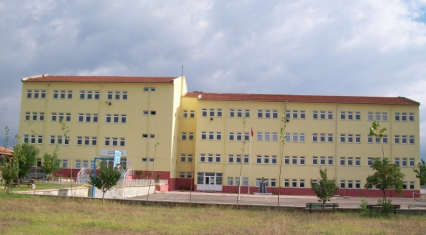 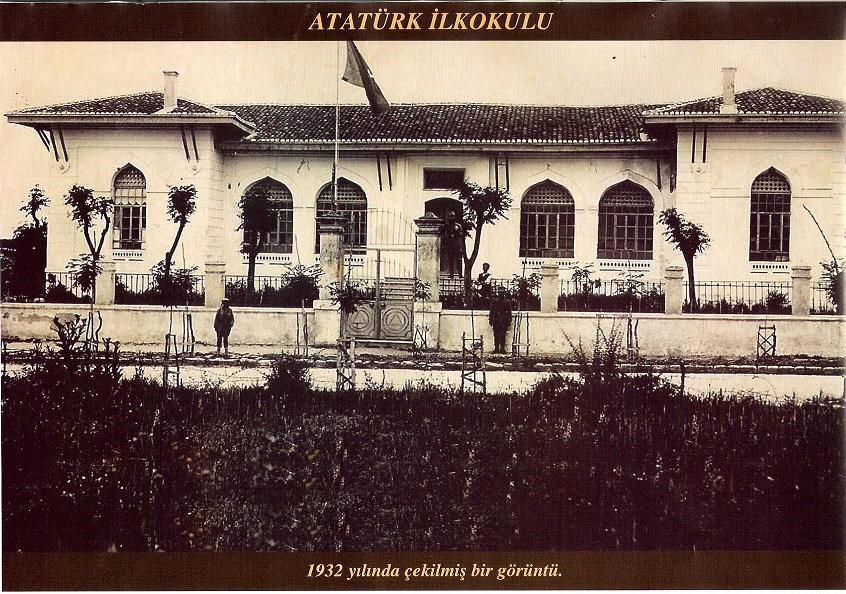 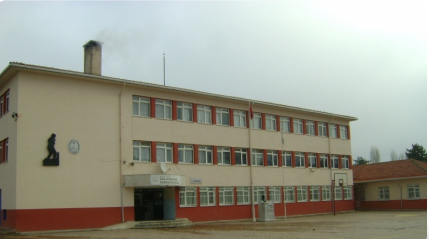 BÖLÜM –II: DURUM ANALİZİA.TARİHSEL GELİŞİMBakanlıkların kuruluş ve teşkilatını düzenleyen 179, 190 ve 241 sayılı Kanun Hükmünde Kararnamelere paralel olarak bakanlığımız “İlçe Milli Eğitim Gençlik ve Spor Müdürlüğü” adı altında İlköğretim Müdürlüğü kaldırılarak kurulmuştur. Bakanlıkların görevlerini düzenleyen 356 sayılı Kanun Hükmünde Kararname ile “İlçe Milli Eğitim Müdürlüğü” adını almıştır. Babaeski İlçe Milli Eğitim Müdürlüğü; 08 Mart 2007 yılına kadar Babaeski Hükümet Konağında hizmet vermiştir. 08 Mart 2007 tarihinden itibaren Fevzi ÇAKMAK İlköğretim Okulunun kapanmasıyla, bu binaya taşınarak hizmet vermeye başlamıştır.Babaeski İlçe Milli Eğitim Müdürlüğü günümüzde 11 ilkokul, 8 ortaokul, 7 lise ve 2 anaokulu olmak üzere toplam da 28 öğretim kurumuyla birlikte eğitim ve öğretime hizmet vermektedir.B.YASAL YÜKÜMLÜLÜKLER VE MEVZUAT ANALİZİBabaeski İlçe Milli Eğitim Müdürlüğü, Türkiye Cumhuriyeti Devleti yapısı içinde Milli Eğitim Bakanlığı'nın taşra teşkilatında yer alan bir kurumdur. Anayasa doğrultusunda oluşturulmuş bir yapıya sahip, Milli Eğitim Bakanlığının taşra teşkilatındaki görevlerin yürütülmesi, devletin politikalarının kaymakamlık makamına bağlı olarak gerçekleştirilmesi müdürlüğümüzün görevlerindendir. Bu anlamda taşra teşkilatında devletin ve hükümet ile bakanlıkların temsilcisi konumunda bulunan kaymakamlık makamına karşı müdürlüğümüz birinci derecede sorumludur. Milli Eğitim Bakanlığı'nın devlet adına yükümlülüğünün yerine getirilmesi, kanun, tüzük, yönetmelik, genelge ve emirler doğrultusunda Milli Eğitimin temel ilkeleri doğrultusunda düzenlemektedir18.11.2012 tarihli ve 28471 sayılı Resmi Gazetede Yayınlanan "Millî Eğitim Bakanlığı İl ve İlçe Millî Eğitim Müdürlükleri Yönetmeliği" kapsamında İlçe Milli Eğitim Müdürlüğümüz görevlerini yerine getirmektedir.İl ve İlçe Yöneticilerinin Görevleri ve İş bölümü1. İl ve ilçe millî eğitim müdürleri, Bakanlığın eğitim politikaları ve stratejik planlarını, mevzuat ve programlar doğrultusunda yönetmek, yönlendirmek, denetlemek ve koordine ederek etkin ve verimli bir şekilde yerine getirmek ile görevli ve sorumludurlar. İl ve ilçe millî eğitim müdürleri, bu görevlerini il ve ilçe yöneticileri arasında yapacakları işbölümü çerçevesinde yürütür. İl millî eğitim müdürleri bu görevlerin yürütülmesinde kendilerine yardımcı olmak üzere büro oluşturabilir.2. İl millî eğitim müdür yardımcıları, sorumluluklarına verilen görevleri yapmak, hizmetler arasında uyumlu işbirliği ve çalışma düzenini sağlamak, il müdürlüğü adına toplantılara katılmak, yazışmaları ve belgeleri il müdürü adına imzalamak, il müdürlüğüne vekâlet etmek ve millî eğitim müdürü tarafından verilen diğer görevleri yürütmekle görevli ve sorumludurlar.3. İl ve ilçe millî eğitim şube müdürleri, sorumluluklarına verilen hizmetleri yürütmek, il veya ilçe müdürlüğü adına toplantılara katılmak, yazışmaları ve belgeleri il veya ilçe müdürü adına imzalamak, ilçe millî eğitim müdürlüğüne vekâlet etmek ve il veya ilçe millî eğitim müdürü tarafından verilen diğer görevleri yürütmekle görevli ve sorumludurlar.4.İl ve ilçelerde bulunan tesis müdürleri, tesislerle ilgili il millî eğitim müdürünün vereceği görevleri mevzuat çerçevesinde yürütürler.C. FAALİYET ALANLARI VE SUNULAN HİZMETLER  	18.11.2012 tarih ve 28471 sayılı Resmi Gazetede Yayınlanan "Millî Eğitim Bakanlığı İl ve İlçe Millî Eğitim Müdürlükleri Yönetmeliği" ne göre Müdürlüğümüzün faaliyet alanları ile ürün ve hizmetleri aşağıda çıkartılmıştır.  Eğitim ve Öğretim  Okul öncesi eğitimi yaygınlaştıracak ve geliştirecek çalışmalar yapmak,  İlköğretim öğrencilerinin maddi yönden desteklenmesini koordine etmek,  Yükseköğretimle ilgili Bakanlıkça verilen görevleri yerine getirmek,  Yükseköğretime giriş sınavları konusunda ilgili kurum ve kuruluşlarla işbirliği yapmak,  Bakanlık tarafından oluşturulan özel eğitim ve rehberlik politikalarını uygulamak,  Resmi eğitim kurumlarınca yürütülen özel eğitimin yaygınlaşmasını ve gelişmesini sağlayıcı çalışmalar yapmak,  Özel eğitim programlarının uygulanma süreçlerini izlemek ve değerlendirmek,  Bilim sanat merkezleriyle ilgili iş ve işlemleri yürütmek,  Rehberlik ve araştırma merkezlerinin nitelikli hizmet vermesini sağlamak,  Rehberlik ve araştırma merkezlerinin ölçme araçlarını sağlamak,  Mobil rehberlik hizmetlerinin uygulanmasını sağlamak,  Madde bağımlılığı, şiddet ve benzeri konularda toplum temelli destek sağlamak,  Engelli öğrencilerin eğitim hizmetleri ile ilgili çalışmalar yapmak,  Rehberlik ve kaynaştırma uygulamalarının yürütülmesini sağlamak,  Rehberlik servislerinin kurulmasına ve etkin çalışmasına yönelik tedbirler almak,  Özel yetenekli bireylerin tespit edilmesini ve özel eğitime erişimlerini sağlamak,  Özel yetenekli bireylerin eğitici eğitimlerini planlamak ve uygulamak,  Özel yetenekli birey eğitimine ilişkin araştırma, geliştirme ve planlama çalışmaları yapmak,  Din kültürü ve ahlak bilgisi eğitim programlarının uygulanmasını sağlamak,  Seçmeli din eğitimi derslerini takip etmek, uygulanmasını gözetmek,  Din eğitiminde kullanılan ders kitabı ve materyallerin teminini koordine etmek,  Mesleki ve teknik eğitim-istihdam ilişkisini yerelde sağlamak ve geliştirmek,  5.6.1986 tarihli ve 3308 sayılı Mesleki Eğitim Kanunu kapsamında çıraklık eğitimi ile ilgili iş ve işlemleri yapmak,  Meslekî ve teknik eğitimin yerel ihtiyaçlara uygunluğunu sağlamak,Özel öğretim kurumlarıyla ilgili Bakanlık politika ve stratejilerini uygulamak,  Özel öğretim kurumlarınca yürütülen özel eğitimin gelişmesini sağlayıcı çalışmalar yapmak,  Engellilerin özel eğitim giderleriyle ilgili iş ve işlemleri yürütmek,  8.2.2007 tarihli ve 5580 sayılı Özel Öğretim Kurumları Kanunu kapsamında yer alan kurumların açılış, kapanış, devir, nakil ve diğer iş ve işlemlerini yürütmek,  Özel yurtlara ilişkin iş ve işlemleri yürütmek,  Özel öğretim kurumlarındaki öğrencilerin sınav,  ücret,  burs,  diploma,  disiplin ve benzeri iş ve işlemlerini yürütmek,  Azınlık okulları,  yabancı okullar ve milletlerarası okullara ilişkin iş ve işlemleri yürütmek,  Özel okulların arsa tahsisi ile teşvik ve vergi muafiyetiyle ilgili iş ve işlemlerini yürütmek,  Kursiyerlerin sınav, ücret, sertifika ve benzeri iş ve işlemlerini yürütmek,  Özel öğretim kurumlarını ve özel yurtları denetlemek,  sonuçları raporlamak ve değerlendirmek,  Özel öğretim kurumlarında öğretim materyallerinin kullanımıyla ilgili süreçleri izlemek, değerlendirmek,  Özel eğitim ve özel öğretim süreçlerini izlemek ve değerlendirmek,  Öğrencilerin daha fazla başarı sağlamalarına ilişkin faaliyetler yürütmek,  Örgün eğitim alamayan bireylerin bilgi ve becerilerini geliştirici tedbirler almak,  Hayat boyu öğrenmenin imkân, fırsat, kapsam ve yöntemlerini geliştirmek,  Yetişkinlere yönelik yaygın meslekî eğitim verilmesini sağlamak,  Öğrenme fırsat ve imkânlarını destekleyici çalışmalar yapmak,  Beceri ve hobi kursları ile kültürel faaliyetlerle ilgili iş ve işlemleri yürütmek,  Çocuk, genç ve aileler ile ilgili eğitim ve sosyo-kültürel etkinlikler yapmak,  Açık öğretim sistemi ile ilgili uygulamaları yürütmek,  Edinilen bilgilerin denkliğine ilişkin iş ve işlemleri yürütmek,  Mesleki Yeterlilik Kurumuyla ilgili iş ve işlemleri yürütmek,  Bilimsel, Kültürel, Sanatsal ve Sportif Faaliyetler  İlçemiz kapsamında müze ve yayın faaliyetleriyle ilgili iş ve işlemlerin yürütülmesini sağlamak,  İlçemiz kapsamında Okuma kültürünün geliştirilmesine yönelik çalışmaların yürütülmesi,  İlçemiz öğrencilerinin yerel, ulusal ve uluslararası düzeyde bilimsel, kültürel, sanatsal ve sportif faaliyetlere katılımını sağlamak,  Ölçme ve Değerlendirmeİlçemiz bünyesinde merkezî sistemle yürütülen resmî ve özel yerleştirme,  bitirme,  karşılaştırma sınavlarının planlanması, uygulanmasını sağlamak,  Kamu kurum ve kuruluşları ile özel hukuk tüzel kişileri tarafından talep edilen mesleğe giriş,   yeterlilik,   görevde yükselme ve benzeri sınav hizmetlerinin ilçe düzeyinde planlanmasını ve uygulanmasını sağlamak,   Araştırma, Geliştirme, Proje ve Protokoller  İlçe bünyesinde yürütülen ve yürütülecek olan Proje ve protokollerin hazırlanması,  uygulanması ve değerlendirilmesini sağlamak,  Bakanlık nezdinde İlçemiz genelinde yapılacak Eğitim ve öğretimin geliştirilmesine yönelik araştırma ve geliştirme faaliyetlerinin yürütülmesi ve sonuçlanmasını sağlamak,  Yönetim ve Denetim  Bakanlığın belirlediği Eğitim ve öğretime yönelik politikaların ilçe genelinde uygulanmasını sağlamak,  Avrupa Birliği eğitim ve öğretim müktesebatına uyum çalışmalarına bağlı kalınarak ilçemiz genelinde bakanlığın belirlediği kriterler kapsamında çalışmaların yürütülmesini sağlamak,  İlçemiz görev alanlarına ilişkin hukuksal iş ve işlemlerin yürütülmesini sağlamak  İlçemiz genelinde Eğitim ve Öğretim kapsamı içinde İstatistikî verilerin toplanmasını ve analizini sağlamak,  İlçemiz Stratejik plan ve performans programının hazırlanması, uygulanması izlenip değerlendirilmesi ve faaliyet raporunun hazırlanmasını sağlamak  İlçemiz bütçesine ilişkin iş ve işlemleri yürütülmesini sağlamak,  İzleme ve değerlendirme faaliyetlerinin yürütülmesini sağlamak,  İlçemiz Rehberlik,  denetim,  inceleme ve soruşturma faaliyetlerinin yürütülmesini sağlamak,  İnsan Kaynakları Yönetimi  İlçemiz genelinde Stajyer öğretmenlerle ilgili iş ve işleyişlerin                   yürütülmesini sağlamak,  Halk eğitim merkezimizin ilçemiz genelinde verdiği eğitimlerle çalışanlarımızın mesleki gelişimlerini sağlamak,  İlçemiz Kurum ve kuruluşlarında özlük işlerinin yürütülmesini sağlamak,  Uluslararası İlişkiler  İlçemiz kurum ve kuruluşları ile Uluslararası kuruluşlar arasında eğitim ve öğretim alanında işbirliklerinin yapılmasını sağlamak ve yürütmek,  Fiziki ve Teknolojik Altyapı Bakanlık nezdinde yapılan,  İlçemiz geneli okul ve kurum binalarında taşınmazlara ilişkin her türlü yapım, bakım ve onarım işlerini yürütülmesini sağlamak,  İlçe Milli Eğitim Müdürlüğü taşınır ve taşınmazlarına ilişkin işlemlerin yürütülmesini sağlamak,  Eğitim ve öğretim teknolojilerinin öğrenme süreçlerinde etkin kullanılmasına yönelik altyapı çalışmalarına destek vermek koordinasyonunun ilçe genelinde sorunsuz bir şekilde yürütülmesini sağlamak,  Söz konusu faaliyetlere ilişkin hizmetlerin yürütülmesinden sorumlu İlçe MEM Birimleri aşağıda tabloda sunulmuştur.D. PAYDAŞ ANALİZİPaydaş analizinin ilk aşamasında kurumumuzun paydaşlarının kimler olduğunun tespit edilebilmesi için; Kurumumuzun faaliyet ve hizmetleri ile ilgisi olanlar kimlerdir? Kurumumuzun faaliyet ve hizmetlerini yönlendirenler kimlerdir? Kurumumuzun sunduğu hizmetlerden yararlananlar kimlerdir? Kurumumuzun faaliyet ve hizmetlerinden etkilenenler ile faaliyet ve hizmetleri etkileyenler kimlerdir? Sorularına cevap aranmıştır.Bu aşamada stratejik planlama ekibi kurumumuzun bütün paydaşla rını ayrıntılı olarak belirtmiş ayrıca bir paydaşta farklı özellik, beklenti ve öneme sahip alt gruplar mevcutsa; paydaşlar bu alt gruplar bazında ele alınarak büyük çaplı bir paydaş listesi oluşturulmuştur.Paydaşların kurumla ilişkileri belirlenerek İç Paydaş/Dış Paydaş/Lider/Çalışan/Faydalanan/Temel Ortak/Stratejik Ortak olarak sınıflandırılması yapılmıştır.Bu doğrultuda paydaş görüş ve beklentileri SWOT (GZFT) Analizi Formu, Çalışan Memnuniyeti Anketi, Toplum Memnuniyeti Anketi kullanılmaktadır. Aynı zamanda yönetici, öğretmen vs. Zümre Öğretmenler kurulu toplantıları gibi toplantılarla görüş ve beklentiler tutanakla tespit edilmekte Müdürlük bünyesinde değerlendirilmektedir.Paydaşların, kurum hakkındaki görüşleri stratejik planlamanın sahiplenilmesi açısından önemli bir göstergedir. Planlama yapılırken paydaşlarımızın görüşleri ekibimiz tarafından anketler ve mülakat yapılarak alınmış ve planlamaya dâhil edilmiştir. Görevlerimizi yerine getirirken birlikte çalıştığımız dış paydaşa 38 adet anket uygulanmıştır. İç paydaş olarak gördüğümüz yararlanıcıların görüşleri alınırken anket uygulamasına başvurulmuştur. Bu anketlerin sayısı 242 dir. 	Bu uygulamalarda paydaşlar ve yararlanıcıların kurumumuz hakkındaki görüşleri ve kurumumuzdan beklentileri en çok dikkat edilen bölüm olmuştur. Ayrıca kurum içi paydaşlarla faaliyet alanlarının belirlenmesi için birimimiz, müdür yardımcıları ve şube müdürleriyle yüz yüze görüşmeler yapmış, paydaş analizi sonuçlarından GZFT ve Sorun alanlarının tespitinde faydalanmış, sonuçları stratejik plan üst kurulu ile toplantı yaprak paylaşmıştır.E. KURUM İÇİ VE DIŞI ANALİZOrganizasyon Yapısı - İlçe Milli Eğitim Müdürlüğü Teşkilatıİlçe Milli Eğitim Müdürlüğü merkez teşkilatı hizmet birimleri;Temel EğitimOrtaöğretim,Mesleki ve Teknik Eğitim,Din Öğretimi,Özel Eğitim ve Rehberlik Hizmetleri,Hayat Boyu Öğrenme,Özel Öğretim Kurumları,Bilgi İşlem ve Eğitim Teknolojileri,Strateji Geliştirme,Hukuk,İnsan Kaynakları Yönetimi,Destek,İnşaat ve Emlak Hizmetleri bölümleri eliyle millî eğitim hizmetlerini yürütür.Şekil 1: Milli Eğitim Bakanlığı Taşra Teşkilatı ŞemasıŞekil 2: İlçe Milli Eğitim Müdürlüğü Organizasyon Şemasıİnsan Kaynakları İlçe Milli Eğitim Müdürlüğünde 2014-2015 eğitim öğretim yılı itibariyle 342’si eğitim ve öğretim hizmetleri sınıfında olmak üzere toplam 402 personel ile çalışmalarını sürdürmektedir. Mevcut norm ve doluluğa göre İlçe Milli Eğitim Müdürlüğü teşkilatı personelinin dağılımı aşağıdaki tabloda verilmiştir.İlçe Milli Eğitim Müdürlüğü kurum ve kuruluşlarında çalışan personelin öğrenim durumuna göre dağılımı aşağıdaki tabloda verilmiştir.Teknolojik Kaynaklarİlçe Milli Eğitim Müdürlüğüne bağlı kurum ve kuruluşlarının arasında Eğitim ve öğretim hizmetlerinin daha hızlı ve etkili şekilde sunulması için güncel teknolojik araçlar etkin bir biçimde kullanılmaktadır. Bu kapsamda İlçe Milli Eğitim kurum ve kuruluşlarının tamamında Millî Eğitim Bakanlığı Bilgi İşlem Sistemi (MEBBİS) sistemi kullanılmaktadır. MEBBİS sisteminin yansıra Yatırım İşlemleri, MEİS, e-Alacak, e-Burs, Evrak, TEFBİS, Kitap Seçim, e-Soruşturma Modülü, Sınav, Sosyal Tesis, e-Mezun, İKS, MTSK, Özel Öğretim Kurumları, Engelli Birey, RAM, Öğretmenevleri, Performans Yönetim Sistemi, Yönetici, Mal, Hizmet ve Yapım Harcamaları, Halk Eğitim, Açık Öğretim Kurumları, e-Okul, Veli Bilgilendirme Sistemi, gibi modüllerde İl Milli Eğitim Müdürlüğü kapsamında tüm kurum ve kuruluşlar arasında ki iletişimi güçlendirmiş senkronize çalışmaya katkı sağlamıştır. İlçe Milli eğitim müdürlüğümüz ve Bakanlık arasında ki resmi yazışmalar elektronik ortamda Doküman Yönetim Sistemi (DYS) üzerinden yapılmaktadır.BİMER, MEB Bilgi Edinme, Alo 147 gibi servisler aracılığıyla bakanlık tarafından ilimize yönlendirilen bilgi talebi, öneri, şikâyet ve ihbarlara ilişkin çalışmalar hızlı ve etkin bir biçimde yapılarak tüm vatandaşların ihtiyaçlarına ve sorunlarına yönelik destek sağlanmaktadır. Bakanlığın eğitim ve öğretime erişim anlamında yapmış olduğu kapsamlı çalışma FATİH projesi ile ilçemiz orta öğretim kurumlarından başlamak üzere 125 etkileşimli tahta, 6 çok fonksiyonlu yazıcı, 2 doküman kamera sağlanmıştır. Aynı zamanda öğretmen ve öğrencilerimize 262 tablet verilmiştir. İlimiz bünyesinde Bilişim ortamının geliştirilebilmesi ve öğrenci ve öğretmenlere destek sağlayabilmek amacıyla Eba uygulamaları da kullanılmaktadır.Mali Kaynaklar   Eğitim ve öğretimin başlıca finans kaynaklarını merkezî yönetim bütçesinden Milli Eğitim Bakanlığının tasarrufunda olan İlçe Milli Eğitim Müdürlüklerine ayrılan pay,  ilçe özel idareleri bütçesinden ayrılan kaynaklar,  ulusal ve uluslararası kurum kuruluşlardan sağlanan hibe, kredi ve burslar, gerçek ve tüzel kişilerin bağışları ve okul-aile birliği gelirleri oluşturmaktadır.     Aşağıdaki tabloda İlçe Milli Eğitim Müdürlüğümüzün, Millî Eğitim Bakanlığı yatırım bütçesinden aldığı paylar verilmiştir.    KURUM DIŞI ANALİZ Babaeski İlçe Milli Eğitim Müdürlüğünün hizmet alanlarında başarısını etkileyen faktörlerin belirlenmesi için yapılan PEST analizi, ulusal ve uluslararası alanda yaşanan gelişmelerin, Kalkınma Planlarının, Milli Eğitim Bakanlığının yönetim stratejisinin, Babaeski Kaymakamlığı ve Babaeski Belediyesinin programında yer alan amaç ve ilkelerin etkileri dikkate alınarak ortaya çıkarılmıştır. PEST analizi kapsamında politik, ekonomik, sosyal ve teknolojik açıdan Müdürlüğümüzü etkileyecek temel eğilimler belirlenerek söz konusu eğilimlerin gerçekleşme ihtimalleri ile Müdürlüğümüze olası etkileri incelenmiştir. Üst Politika BelgeleriBabaeski İlçe Milli Eğitim Müdürlüğü 2015-2019 Stratejik planı yapılırken aşağıdaki üst politika belgelerine dayanılarak hazırlanmıştır.1. 10. Kalkınma Planı 2014-20182. Orta Vadeli Program 2014-20163. 10. Kalkınma Planı Eğitim Özel İhtisas Komisyonu Raporu4. TÜBİTAK Vizyon 2023 Eğitim ve İnsan Kaynakları Raporu5. MEB Sürekli Kurum Geliştirme Projesi, TÜSSİDE Sonuç Raporu 6. 5018 sayılı Kamu Mali Yönetimi ve Kontrol Kanunu7. Stratejik Plan Hazırlama Yönetmeliği 8. Kamu Kurum ve Kuruluşları İçin Stratejik Planlama Kılavuzu -DPT9. MEB Stratejik Plan Hazırlık Programı(2015-2019)10. MEB Stratejik Plan Durum Analizi Raporu(2015-2019)11. 62. Hükümet Programı 12. 2014 Mali Yılı Performans Programı13. MEB Bütçe Raporu 201414. MEB Stratejik Planı 2015-201915. Millî Eğitim ile ilgili mevzuat16. 19. Millî Eğitim Şurası Kararları17. 2013/26 Sayılı GenelgeGZTF (SWOT) ANALİZİAnket sonuçları ve yapılan GZFT Analizi sonucunda paydaşlarımızca ortaya çıkan güçlü, zayıf yönlerimiz ve fırsat, tehditlerimiz aşağıda sunulmuştur. EĞİTİM ve ÖĞRETİME ERİŞİMEtkinlik ve faaliyetlerin gerçekleştirilebilmesi için gerekli olan alt yapının var olması.MEM bilgi alma ve destek birimlerine erişim kolaylığı.MEM ve bağlı birimlerinin gelişen teknolojiyi yakından takip edebiliyor olması.EĞİTİM ÖĞRETİMDE KALİTEHizmet alanların beklenti ve görüşlerinin dikkate alınması.Hizmet içi eğitim faaliyetlerine verilen önemin artması; etkin personel eğitim faaliyetlerinin etkin gerçekleştirilmesi.İlçe Milli Eğitim Müdürlüğünün resmi ve özel kurumlarla ve toplumsal örgütlerle işbirliği geliştirmesi.Okullar arası rekabetin var olması.KURUMSAL KAPASİTEMEM bünyesindeki çalışanların nitelikli işgücünü oluşturuyor olması.Üniversiteye giren öğrenci sayısının yüksek olması.MEM ve bünyesindeki kurumlarda donanım eksikliğinin Türkiye koşullarına göre az olması.EĞİTİM ve ÖĞRETİME ERİŞİMSosyal ve akademik başarı için gerekli olan yeniliklerin takibinde geri kalma.Sosyal yapısı gelişmemiş verimsiz çalışma ortamları.EĞİTİM ÖĞRETİMDE KALİTEEğitim yatırımların merkezde kalması, kaynakların verimli ve etkin kullanılamaması.Eğitimcilerin ve eğitim çalışanları arasındaki dayanışma eksikliği.Yönetici ve öğretmenlerin kendilerini geliştirmemeleriKURUMSAL KAPASİTEKadrolu personelin az olması.Öğrencilere yönelik sosyal ve kültürel mekânların az olması.EĞİTİM ve ÖĞRETİME ERİŞİMİlçe içinde ulaşımın kolay olmasıİlçemizin jeopolitik konumu.Donanım eksikliğinin az olması.İlçe bilgi alma ve destek birimlerine erişim kolaylığı.EĞİTİM ÖĞRETİMDE KALİTEHalkın,  çocukların geleceği için eğitimi bir yatırım olarak görmesi.Öğrencilerin hazır bulunuşluk seviyesinin yüksek olması.Çağdaş bir toplum yapısının olması.Halkın sosyal bağlarının güçlü olması.Demokratik yaşam anlayışının olması.Birey olma bilincinin yüksek olması.KURUMSAL KAPASİTENitelikli yetişmiş işgücünün olması.Kültürel zenginliğin(festivaller, eğlence, vs.) varlığı.EĞİTİM ve ÖĞRETİME ERİŞİMRoman öğrencilerimizin, toplumsal adaptasyon sorunu yaşaması.Taşımalı eğitime tabi öğrenci sayımızın fazla olması.EĞİTİM ÖĞRETİMDE KALİTEBaşarılı öğrencilerimizin farklı illerin okullarına kayması.Çocukların yetenekleri doğrultusunda yönlendirilmesinde yaşanan güçlükler.KURUMSAL KAPASİTESosyal alandaki yetersizliklerin farklı illere öğrenci kaybına neden olması.Yakın illerdeki özel okulların varlığı ve bu okullara öğrenci nakilleri. Köy yerleşmelerinde nüfusun azalması nedeni ile köy okullarımızın kapanması.F. EĞİTİM VE ÖĞRETİM SİSTEMİNİN SORUN/GELİŞİM ALANLARI
   Paydaş analizi, kurum içi ve dışı analiz sonucunda İlçe Milli Eğitim Müdürlüğümüzün
faaliyetlerine ilişkin gelişim ve sorun alanları tespit edilmiştir. Belirlenen gelişim ve sorun
alanları üç tema altında gruplandırılarak stratejik plan mimarisinin oluşturulmasında temel
alınmıştır.G.STRATEJİK PLAN MİMARİSİ
  Yasal yükümlülükler ve mevzuat analizi, üst politika belgeleri, GZFT analizi ve İlçe Milli Eğitim Müdürlüğüne bağlı tüm kurum ve kuruluşlarının gelişim ve sorun alanları dikkate alınarak Babaeski İlçe Milli Eğitim Müdürlüğünün 2015-2019 Stratejik Plan’ının temel mimarisi oluşturulmuştur. Geleceğe yönelim bölümünde alınacak olan tüm amaç, hedef ve göstergeler bu mimari çerçevesinde yapılanmıştır.Eğitim ve Öğretime ErişimEğitim ve Öğretime Katılım ve TamamlamaOkul öncesi eğitimde okullaşma devam ve tamamlamaZorunlu eğitimde okullaşma, devam ve tamamlamaHayat boyu öğrenmeye katılımÖzel eğitime erişim ve tamamlamaÖzel politika gerektiren grupların eğitim ve öğretime erişimiÖzel öğretimin payıYurt dışında ikamet eden vatandaşların eğitim ve öğretime erişimi Eğitim ve Öğretimde KaliteÖğrenci Başarısı ve Öğrenme KazanımlarıÖğrenciÖğretmen Öğretim programları ve materyalleriEğitim - öğretim ortamı ve çevresiRehberlikÖlçme ve değerlendirmeOkul türleri ve programlar arası geçişlerEğitim ve Öğretim ile İstihdam İlişkisinin Geliştirilmesi Sektörle işbirliğiÖnceki öğrenmelerin tanınmasıHayata ve istihdama hazırlamaMesleki rehberlikYabancı Dil ve HareketlilikYabancı dil yeterliliğiUluslararası hareketlilikKurumsal KapasiteBeşeri Altyapı İnsan kaynakları planlamasıİnsan kaynakları yönetimiİnsan kaynaklarının eğitimi ve geliştirilmesiFiziki, Mali ve Teknolojik AltyapıFinansal kaynakların etkin yönetimiOkul bazlı bütçelemeEğitim tesisleri ve altyapıDonatım Yönetim ve OrganizasyonKurumsal yapının iyileştirilmesiBürokrasinin azaltılmasıİş analizleri ve iş tanımlarıMevzuatın güncellenmesiİzleme ve değerlendirmeAvrupa Birliğine uyum ve uluslararasılaşmaSosyal tarafların katılımı ve yönetişim Çoğulculuk Katılımcılık Şeffaflık ve hesap verebilirlikKurumsal iletişim Bilgi YönetimiBakanlık hizmetlerinin e-Devlet aracılığıyla sunumuElektronik ağ ortamlarının etkinliğinin artırılmasıVeri toplama ve analizVeri iletimi ve bilgi paylaşımıBÖLÜM-III:  GELECEĞE YÖNELİMStratejik Plan Üst Kurulu tarafından görüşme formları doğrultusunda alınan görüşler neticesinde kurumumuzun misyonu, vizyonu, ilke ve değerleri aşağıda belirtildiği şekildedir.A.MİSYON – VİZYON – TEMEL DEĞERLERMİSYONBabaeski İlçesi’nde;Bilgi ve teknolojiyi etkin ve verimli kullanabilen, gelişen dünya ile bütünleşmiş, kendini özgürce ifade edebilen, çağdaş, erdemli ve başarılı bireyler yetiştirmek.VİZYONTüm paydaşlarıyla mutlu, ulusal alanda öncü, oluşturduğu özgün projelerle geleceği şekillendiren bir kurum olmakTEMEL DEĞERLER1. Şeffaflık ve Açıklık2. Adillik ve tarafsızlık3. Analitik ve Bilimsel Bakış4. Girişimcilik, Yaratıcılık, Yenilikçilik5. Meslek Etiği ve Ahlak6. Verimlilik7. Katılımcılık8. Etkinlik9. Hesap verebilirlik10. SaygınlıkB. STRATEJİK PLAN GENEL TABLOSU                                                                                         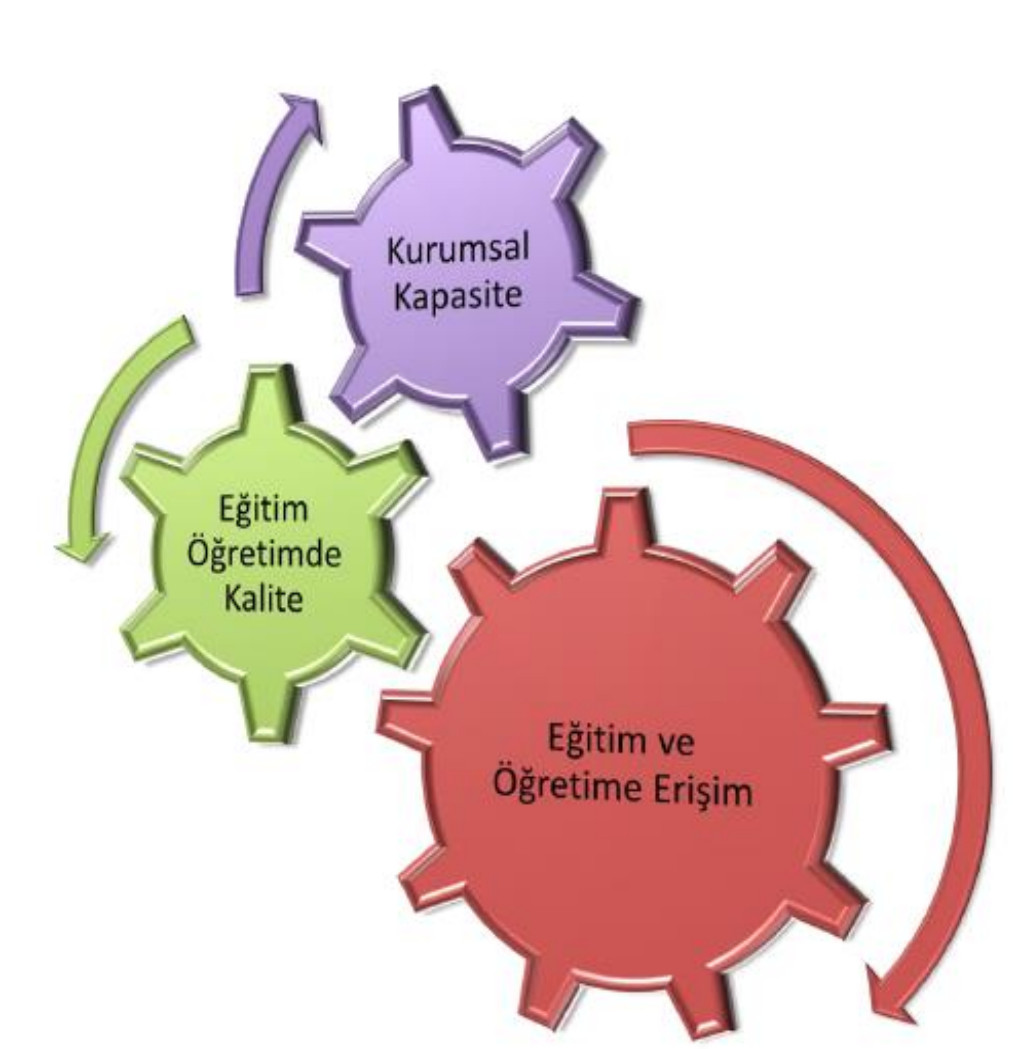 Şekil 3: 2015-2019 Stratejik Plan Temalar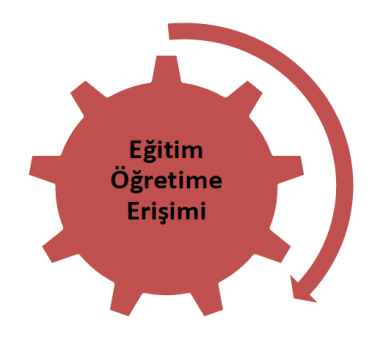 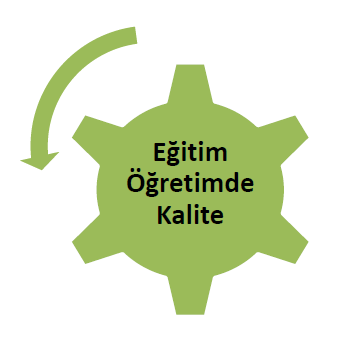 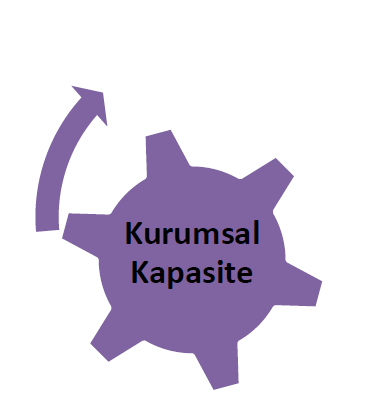 Şekil 4: Stratejik Amaç ve HedeflerC.STRATEJİK AMAÇ, HEDEF VE TEDBİRLERTEMA 1: EĞİTİM ve ÖĞRETİME ERİŞİMStratejik Amaç 1: Tüm vatandaşların kendilerine sunulan eğitim ve öğretim hizmetine eşit şartlar altında katılmaları ve tamamlamaları için ortam ve imkân sağlamak.Stratejik Hedef 1.1: Plan döneminin bitimine kadar, eğitim ve öğretimin her kademesinde tüm bireylerin katılımını sağlamak.Hedefin Mevcut Durumu: Tüm bireylerin eşit şartlar altında eğitim ve öğretime erişiminin sağlanabilmesi amacıyla oluşturulan Hayat boyu öğrenme kapsamında ilçemizde bulunan Halk Eğitimi Merkezinde kurslar düzenlenerek yetişkinlerin eğitim/meslek edinmeleri sağlanmıştır. Yaygın Eğitime katılım oranı ülkemizde % 4 iken, Avrupa Birliği Ülkelerinde % 8, İlçemizin vatandaşlarımızın kurslara katılım oranı % 10, faaliyetlere katılım oranı %12 ‘dir. 2014 yılı içerisinde Halk Eğitimi Merkezi Müdürlüğünce Sosyal Kültürel Kurslar olarak toplam 67 kurs açılmış, bu kurslara 1338 kursiyer katılmıştır. Yine, 2014 yılı içerisinde Halk Eğitim Merkezi Müdürlüğünce Mesleki ve Teknik alanda, toplam 110 kurs açılmış, açılan kurslara 2634 kursiyer katılmıştır.Kırklareli genelinde okullaşma oranları incelendiğinde; Genel olarak tüm eğitim ve öğretim seviyelerinde 2012, 2013, 2014 net okullaşma oranlarının Türkiye ortalamasının üzerinde olduğu görülmektedir. Okul öncesi 2014-2015 eğitim ve öğretim yılı okullaşma oranı Türkiye ortalaması 41.57, Kırklareli’nde 54.68 iken ilçemizde 77,14’dür.  İlköğretim okullarında; net okullaşma oranı Türkiye ortalaması %96.30, Kırklareli'nde aynı dönemlerde İl genelinde %96.83 iken ilçemizde bu oran %99,6’dır. Ortaokulda ise; net okullaşma oranı Türkiye Genelinde %94,35 Kırklareli genelinde %95,92 iken ilçemizde bu oran  %99,88 olarak belirlenmiştir. Ortaöğretim;2014-2015 Türkiye ortalaması %79,37; Kırklareli ortalaması %87,03, ilçemizin ortalaması ise % 96,85’dir. Mesleki ve Teknik ortaöğretimde Türkiye ortalaması %44,02 Kırklareli de %45,40 ilçemizde ise % 59,98 olarak tespit edilmiştir.İlçemizde kız çocuklarının okullaşma oranları Okul Öncesi (48-72 ay) öğrencilerinde Kırklareli’de %52,79 iken ilçemizde %31,06, İlkokulda bu oran Kırklareli’de %94,72 iken ilçemizde  %99,68, Ortaokulda bu oran Kırklareli de %96,32 iken ilçemizde %99,64; Ortaöğretimde bu oran Kırklareli de %85,53 iken ilçemizde 96,85; Genel Ortaöğretimde bu oran Kırklareli de %46,19 iken ilçemizde %45,02; Mesleki ve Teknik Ortaöğretimde ise bu oran Kırklareli'de %39,94 iken ilçemizde %51,83 olarak tespit edilmiştir. Eğitim ve öğretimin önünde ki en önemli erişim sorunlarından biride devam-devamsızlık durumlarıdır. İlköğretim okullarında öğrenci devamsızlık oranlarının Türkiye ortalamasından yüksek olduğu görülmektedir. Bunun nedenine inildiğinde toplam
öğrencilerin %7 sini oluşturan Romen vatandaşların çocuklarının okula devamında yaşanan güçlüklerden kaynaklandığı tespit edilmiştir. Ortaöğretim okullarında öğrenci devamsızlık oranları Türkiye ortalaması %5,6 iken Kırklareli de %5,30; ilçemizde ise %7,66 olarak gerçekleştiği belirlenmiştir. İlçemizde genel olarak 2011-2012 devamsızlık oranları %11,6; 2012-2013 eğitim öğretim yılında devamsızlık oranı %7,66; 2013-2014 eğitim öğretim yılında %4,17’dir.2015-2015 eğitim öğretim yılı itibariyle; Anaokulu ve okul öncesi sınıflarına 591, ilkokula 1886, ortaokula 1815, genel ortaöğretimde 716, Mesleki ve Teknik Ortaöğretimde 1165 öğrencinin devam ettiği; İlkokul/Ortaokul düzeyinde devamsız öğrenci sayısının 6 olduğu, bu öğrencilerin okula devamı için veli görüşmelerinin yapılmış olduğu,  Genel Ortaöğretim düzeyinde; sürekli devamsız öğrenci sayısının 1 olduğu, bu öğrencinin okula devamı için veli görüşmelerinin yapıldığı görülmüştür.Kırklareli ili olarak ilköğretimde sınıf tekrarı oranı %0,52 (Türkiye orlalama verisi %1,9) iken ilçemizde bu oran ilçemizde 0,39’dur. Kırklareli ili olarak ortaöğretimde sınıf tekrarı oranı % 3,25 (Türkiye orlalama verisi % 12.5) iken ilçemizde bu oran %3,5’dir. Kırklareli ili olarak Mesleki ve Teknik Okullarda sınıf tekrarı oranı %3,45 iken ilçemizde bu oran %4,72 olarak hesaplanmıştır.Başarısızlık, disiplinsizlik, kendi isteği v.b nedenlerle Okul terk oranları incelendiğinde (2012-2013 eğitim-öğretim yılı) ilköğretimde hiçbir okul terki olmamış ve Türkiye ortalaması olan %0.95’in altında yer almıştır. İlçe genelinde öğrenci sayısının %0,43’ü olan (9) öğrenci okulu terk etmiş bu hali ile Türkiye ortalaması olan %2,47’nin ve Kırklareli ortalaması olan %1,27’nin oldukça altında yer almıştır. En fazla terk eden öğrenci sayısı mesleki ve teknik okullarda gerçekleşmiştir. Yıllar bazında (2012,2013,2014) okul tamamlama oranlarına bakıldığında Türkiye ortalamasının üzerinde seyrettiği görülmektedirMesleki Teknik eğitime yönlendirme çalışmaları kapsamında meslek liseleri ile ilgili broşürler hazırlanmış, devamsızlıklarla ilgili aile ziyaretler yapılmış, öğrencilerin mezun olduktan sonra organize sanayi bölgesinde istihdam edilmeleri sağlanmış, özellikle kız öğrencilerin ilgi ve yetenekleri doğrultusunda mesleki ve teknik anadolu liselerine yönlendirilme işlemleri yapılmış, ortaokul öğrencileri meslek liselerini ziyaret etmiş, meslek dersi öğretmenleri ortaokullarda tanıtıcı çalışmalar yapılmıştır.İlçemiz genelinde yapılan yönlendirme çalışmaları ile Babaeski genelinde mesleki okullarda okuyan öğrenci sayılarına bakıldığında, 2012-2013 yılında Türkiye genelinde tüm ortaöğretim kurumlarında öğrenim gören öğrencilerden %41,30’u; Kırklareli ili genelinde %52,68’i; ilçemiz genelinde ise %67,13’ü mesleki ve teknik okullara devam ederken ülke ortalamasının 26 puan üzerinde bir artış göstermiştir.Eğitsel tanılama hizmetleri sonuçlarına göre özel eğitim gereksinimi olan öğrencilere ait tablo incelendiğinde; zihinsel engelli öğrencilerin toplam özel eğitim gereksinimi olan öğrenciler içerisinde %64’lük oran teşkil etmektedir. Son üç yılda özel eğitime gereksinim duyan öğrenci sayıları (2011-2012-2013) yıllar itibariyle sırasıyla 65, 80,32’dir. Öğrenci sayısında 2011 ve 2012 yıllarında artış meydana gelmekle birlikte 2013 yılında bu artış devam etmemiştir. 2012-2013 verileri ve Örgün eğitimde ki öğrenci sayısına göre, Türkiye geneli özel öğretim kurumlarının oranı %2.76, Kırklareli’nde bu oran %0.92 iken ilçemizde bu oran %0,90 şeklinde gerçekleştirilmiştir.TUİK verilerine göre (31 Aralık 2012 yılı) İlçe genelinde okuma yazma bilmeyenlerin sayısı 1465 kişidir. 2013-2014 eğitim-öğretim yılı içerisinde okuma yazma bilmeyenlerin oranı ilçemizde %3,11’dir. 2013-2014 yılları içerisinde Halk Eğitim Merkezi Müdürlüğünce; Adalet Bakanlığı işbirliğinde ve İlköğretim Okulları işbirliği ile Okuma yazma 1.kademe ve Okuma yazma 2.kademe olacak şekilde toplam 26 kurs açılmış, bu kurslardan 110’u bayan, 76’sı erkek olmak üzere toplam 186 kursiyer okuryazar hale getirilmiş veya Okuma Yazma 2.Kademe belgesi almaya hak kazanmıştırStratejik TedbirlerTEMA 2: EĞİTİM VE ÖĞRETİMDE KALİTEStratejik Amaç 2:Her kademedeki bireye ulusal ve uluslararası ölçütlerde bilgi, beceri, tutum ve davranışın kazandırılması ile girişimci, yenilikçi, dil becerileri yüksek, iletişime ve öğrenmeye açık, özgüven ve sorumluluk sahibi sağlıklı ve mutlu bireylerin yetişmesine imkân sağlamak.Stratejik Hedef 2.1. Öğrencilerin akademik başarı düzeylerini arttırıcı, ruhsal ve fiziksel gelişimlerine katkı sağlayan faaliyetlere katılım yüzdesini artırmak.Hedefin Mevcut Durumu: Türk eğitim ve öğretimi sisteminin uluslararası düzeyde gelişmesine yardımcı olmak, toplumumuzun her kademesinde yaşam kalitesinin artmasına ve ülkemizin sürdürülebilir gelişmesine hizmet edebilmek amacıyla düzenlenen ulusal ve uluslararası yarışma ve projeler öğrencilerimizin hem fiziksel hem de ruhsal gelişimine destek vermektedir. Babaeski’de tüm öğretim kademelerinde hem ulusal hem de uluslararası düzeyde sosyal, sportif, kültürel ve sanatsal etkinliklere katılan öğrenci sayısında yıllara göre bir artış gözlenmektedir. Ayrıca bilimsel projelere başvuran öğretmen ve öğrenci sayısında ki artış, plan dönemi sonuna kadar ülke içi ve dışında gireceğimiz sosyal, kültürel, sportif ve sanatsal faaliyetlere katılımda ki artışı destekler niteliktedir.Öğrencilerin akademik seviyelerini arttırabilmek, ders başarılarını olumlu yönde değiştirebilmek amacıyla eğitim ve öğretim kurumlarımızda hemen hemen tüm dallarda destekleyici kurslar açılmıştır.Ortaokullarımızda; 116 kurs açıldığı, bu kurslara 900 öğrencinin devam ettiği Liselerimizde; 25 kurs açıldığı, bu kurslara 232 öğrencinin devam ettiği, tespit edilmiştir.Gelecek nesillerimizin sağlıklı bireyler olarak yetişmesi için toplumumuza önder olan eğitim kurumlarımızda, her derece ve türdeki okulların temizlik ve sağlık konusunda teşvik edilmesi, okul sağlığının iyileştirilmesi amacı ile Bakanlığımız ve Sağlık Bakanlığı arasında 03.08.2006 tarihinde imzalanan “Beyaz Bayrak İşbirliği Protokolü” 2010-2011 eğitim ve öğretim yılından itibaren uygulamaya konulmuştur. Şartları uygun olan okul ve kurumlarımıza iki yıl geçerliliği olan Beyaz Bayrak Sertifikası” ve “Beyaz Bayrak Levhası” verilmektedir. 2014 yılında itibariyle Beyaz bayrak almaya hak kazanan 4 okulumuz bulunmaktadır. Proje yarışmalarına ve sportif etkinliklere katılan öğrenci sayısında yıllara göre bir artış gözlenmiştir. İl genelinde oransal olarak bakıldığında en fazla katılım Babaeski ilçesinde gerçekleştiği görülmektedir. 2012-2013 öğretim yılında bilim olimpiyatlarına katılan öğrenci olmamıştır. Ulusal projelere katılan ve proje yapan öğrenci sayısında 2012-2013 öğretim yılında bir artış görülmekle iken Uluslararası projelere katılan ve proje yapan öğrenci olmamıştır.2012-2013 eğitim öğretim yılında yükseköğretime geçişte ilçe genelinde mezun olan öğrencilerin bir üst öğrenime yerleşme oranı %59 iken, 2013-2014 yılında bu oran   %58'e düşmüştür. LYS sonuçlarına dersler bazında bakıldığında tüm derslerde Türkiye ortalamasının üzerinde görülmektedir. Ortaöğretime Geçiş Sınavı sonuçlarına göre 2013 yılında Babaeski'nin puan ortalaması (305,46) Türkiye ortalamasına olan (292,00)'nin üzerinde gerçekleşmiştir.Mesleki ve teknik okullardan mezun olan öğrencilerin yarıdan fazlası mezun olduğu alanda istihdam edildiği anlaşılmaktadır.İlçemiz yöresel ihtiyaçları ve kursiyerlerin talepleri doğrultusunda kurslar açılmaktadırİl Merkezi ve ilçeler benzer özellikte ortak sivil savunma programlarını ve Yangın Talimatlarını hazırlayarak çalışmalarını sürdürmektedirler. Okullarda güvenlik tedbirleri açısından güvenlik kamerası kurulmuş, yeterli yardımcı personeli olan okullarda gece nöbetçisi görevlendirilmiştir. Yeterli yardımcı personeli olmayan okullar öncelikli olmak üzere, güvenlik tedbiri açısından İlçe Emniyet Müdürlüğü ile koordineli çalışılarak okulların güvenlik tedbirlerinin alınılmasına çalışılmıştır. Acil Kurtarma ve Yardım Ekipleri güncellenmiştir.Halen İlçemiz Halk Sağlığı Müdürlüğü tarafından TBC (Tüberküloz Eğitimi ve Tüberküloz Tanılama) taraması ve Kamu Hastaneleri Birliği tarafından Ağız ve Diş Sağlığı taraması belirli periyot aralıklarında yapılmaktadır.Stratejik TedbirlerStratejik Hedef 2.2. Sektörle işbirliği yapılarak hayat boyu öğrenme yaklaşımı çerçevesinde işgücü piyasasının talep ettiği beceriler ile uyumlu bireyler yetiştirerek istihdam edilebilirliklerini arttırmak.Hedefin Mevcut Durumu: Hayat boyu öğrenim, insana ve bilgiye daha çok yatırım yapma, dijital okuma yazma da dâhil olmak üzere temel bilgi ve becerilerin kazanılmasını teşvik etme, esnek ve yenilikçi öğrenme fırsatlarını genişletme anlamına gelmektedir. Son yıllarda ülkemizde önemle üzerinde durulan alanlardan biri olarak dikkati çekmektedir. Hayat boyu öğrenme kapsamında açılan kurslar sayesinde vatandaşlarımızın hayatlarının her aşamasında eğitim ile iç içe olmaları sağlamaktadır. Babaeski’de Hayat boyu öğrenme kapsamında ilçemiz Halk Eğitimi Merkezinde açılan kurslar ve katılımcı sayıları;  2012 yılında 2749 katılımcı toplam 192 kurs, 2013 yılında 2370 katılımcı toplam 132 kurs, 2014 yılında 4915 katılımcı toplam 237 kurs olarak tespit edilmiştir. Görüldüğü üzere en fazla katılım oranı 2014 yılında gerçekleşmiştir. Oransal olarak yıllara göre katılım miktarında ki oynamanın nedeni sertifika verilen katılımcılara aynı sertifikanın tekrar verilmemesidir. Açılan kurs sayısı bazında yıllara göre değerlendirme yapılacak olursa en fazla kursun 2013-2014 eğitim ve öğretim yılında açılmış olduğu tespit edilmektedir. Babaeski halkının bu kurslar sayesinde istihdam edilebilirliği artırılmıştır.Eğitim sistemlerinin en önemli amaçlarından biride bireyleri hayata hazırlamaktır. Bu kapsamda açılan Mesleki Teknik Eğitim okullarından mezun olan öğrencilerimiz, mezun olmadan önce yaptıkları staj çalışmalarıyla veya 12. sınıfta haftada 3 gün işletmeye giderek, uygulamalı olarak gördükleri, İşletmelerde Beceri Eğitimi dersiyle; pratiklerini geliştirmekte, yaparak yaşayarak öğrenme sayesinde mesleklerini daha iyi öğrenmekte ve istihdam edilebilirlikleri artmaktadır.TEMA 3: KURUMSAL KAPASİTEStratejik Amaç 3: Kurumsallaşma düzeyini yükseltecek, eğitime erişimi ve eğitimde kaliteyi artıracak etkin ve verimli işleyen bir kurumsal yapıyı tesis etmek için; mevcut beşeri, fiziki ve mali alt yapı ile yönetim ve organizasyon yapısını iyileştirmek ve bilgi teknolojilerinin kullanımında kurumsal kapasiteyi arttırarak bireylerin yetişmesine olanak sağlamak.Stratejik Hedef 3.1 (Beşeri Alt Yapının Geliştirilmesi). Ulusal ve bölgesel ihtiyaçlara, arz tahminlerine ve iş analizlerine göre yapılacak öngörüler dâhilinde, görev tanımlarına uygun biçimde istihdam edilen personelin, yeterliklerinin ve performansının geliştirildiği, uygulandığı işlevsel bir insan kaynakları yönetimi yapısını plan dönemi sonuna kadar oluşturmakHedefin Mevcut Durumu: Eğitim ve öğretim alanında kurum ve kuruluşlarımızda hizmet veren personelin bilgi ve becerilerini geliştirmesini sağlayan en önemli unsurlardan biride personelin eğitim hayatına devam edebilmesidir. Milli Eğitim Bakanlığı’nın da önemsediği Lisansüstü eğitim çalışmaları ile personelimiz, kendisini geliştirebileceği bilim ortamlarında bulunabilmekte ve Babaeski İlçe Milli Eğitim Müdürlüğü tarafından desteklenmektedir Yüksek lisans yapan öğretmen sayısında son üç yıl baz alındığında 2012-2013 eğitim-öğretim yılında küçük artış görülse de, Babaeski İlçesinde yüksek lisans yapan öğretmen oranı %1,2 iken Türkiye genelinde yüksek lisans yapan öğretmen oranının (%5,85) altında olduğu görülmektedir.Merkezi hizmet içi eğitim kurslarına katılan öğretmen sayıları düşük olmakla birlikte 2012- 2013 eğitim-öğretim yılında hizmet içi eğitim programlarına katılımda artış olmuştur. Bu oranın arttırılması için öğretmenlerin hizmet içi eğitime yönlendirilmesi gerekmektedir. Mahalli düzeyde yapılan hizmet içi eğitim faaliyetlerine katılan öğretmen sayısı ise yıllar itibariyle artış göstermektedir.Son üç yıl içerisinde mevcut norm açığı Türkiye ortalamasının üzerinde olmasına rağmen yıllar itibariyle azalma göstermiştir. 2014-2015 eğitim öğretim yılına 345 kadrolu öğretmen ile başlandığı 67 Ücretli Öğretmen görevlendirmesinin yapıldığı tespit edilmiştir.İlçemiz genelinde öğretmenlerin mevcut yer değiştirme sürelerinin kısa aralıklarla gerçekleşmekte olduğu görülmüştür. Bunun başlıca sebebinin ilçe-belde ve köy okullarında sirkülasyonundan kaynaklanmakta olduğu tespit edilmiştir. Öğretmenlerin devamsızlıklarının 2011 -2012 öğretim yılında azaldığı, ancak 2012-2013 eğitim-öğretim yılında öğretmen devamsızlıklarında büyük artışın olduğu görülmüştür. Denetlenen öğretmenlerin %99'unun iyi/çok iyi düzeyde başarılı olduğu anlaşılmıştır. Son üç yılda hakkında soruşturma açılan, ceza uygulanan öğretmen sayıları toplam öğretmen sayısı içerisinde ortalama % 0,1'lik bir oran teşkil etmektedir. Yıllar itibariyle bakıldığında ceza uygulanan öğretmen sayısında bir
 azalma görülmektedir. Ödül alan öğretmen sayısında son yılda artış olmakla beraber, 2012 Eylül döneminde yapılan inceleme/denetleme çalışmaları sırasında hazırlanan rapor incelendiğinde ödül alan öğretmen sayısının giderek azaldığı, ancak 2012-2013 eğitim-öğretim yılında ciddi bir artış olduğu incelemede görülmektedir.Okul müdürlüğü kadrolarının 2012-2013 yılında %27 oranında görevlendirme vekâlet şeklinde olduğu görülmektedir.Son üç yılda hakkında inceleme-soruşturma yapılan yönetici ve diğer personel sayısı incelendiğinde; 2012-2013 yılında inceleme-soruşturmaların sayısal değerlerinde küçük bir artış gözlense de bu sayısı dikkate alındığında anlamlı bir değişim gözlenmemiştir. Bu oran yöneticilerde yaklaşık % l, diğer personelde ise % 0,45 olarak gerçekleşmiştir.Okul-kurumlarda memur ve hizmetli kadroları incelendiğinde; memur kadrolarında norm açığının fazlalığı dikkat çekmektedir. Babaeski İlçemizdeki okul ve kurumlarda Hizmetli ihtiyacı çok fazla olduğu görülmekte, ihtiyaç hizmet alımı ve İŞ-KUR Toplum Yararına Çalışanlar tarafından giderilmeye çalışılmaktadır.  Norm Kadro sayısına göre İlçemiz genelinde 95 Öğretmen ihtiyacının, 16 Yardımcı Hizmetli (15 Hizmetli, 1 Bekçi) İhtiyacının bulunduğu tespit edilmiştir.Öğrenci Başına Düşen Ortalama Harcama Tutarı; son üç yılın öğrenci başına düşen ortalama harcama oranı 2.213,00 TL olarak ortaya çıkmaktadır. Öğrenci başına düşen ortalama harcama oranının yüksek oluşu, derslik başına düşen öğrenci sayılarının düşüklüğünden kaynaklanmaktadır. Son üç yılda yapılan toplam harcamalara göre öğrenci başına 2011/2012 de 2.209,61 TL, 2012/2013’de 1.788,28 TL, 2013/2013 yılında 2.687,26 TL olarak tespit edilmiştir.   Ödenekler; İlçemize Özel İdareden Gelen ödenekler 2013 yılında toplam 473.335,00 TL, 2012 yılında 841.282,04 TL, 2011 yılında 546.544,00 TL olarak gerçekleşmiştir. Haricinde gelen ödeneklerde 2013 yılında toplam 15.986.172,85 TL, 2012 yılında toplam 11.233.151,86 TL, 2011 yılında toplam 14.388.243,87 TL olarak gelmiştir. Genel olarak gelen ödemelerin yaklaşık %95 i kullanılmıştır.Stratejik TedbirlerStratejik Hedef 3.2 (Fiziki ve Mali Alt Yapının Geliştirilmesi): Plan dönemi sonuna kadar, ihtiyaçlar ve bütçe imkânları doğrultusunda, çağın gereklerine uygun biçimde donatılmış eğitim ortamlarını tesis etmek ve etkin, verimli bir mali yönetim yapısını oluşturmak.Hedefin Mevcut Durumu: Eğitim ortamlarının geliştirilmesi, Eğitim sisteminin, çevresindeki sosyo - ekonomik, siyasal ve kültürel sistemlerle ilişki ve etkileşim içinde olması sebebiyle önemlidir. Eğitimin temel üretim birimi olan okullar, sözü edilen sistemlerde meydana gelen değişim ve gelişmelerden etkilenmektedirler. Okul, toplumun ve çevrenin ihtiyaçlarını karşılayan bir kaynak merkezidir, bu nedenle kendisini çevre ve toplumun beklentilerine göre geliştirmelidir. Ayrıca öğrenci, öğretmen ve diğer personelin bu ortamlarda mutlu huzurlu verimli çalışmaları için gerekli olan en önemli düzenlemelerin başında gelir. İlçe Milli Eğitim Müdürlüğü bu bakış açısı çerçevesinde plan dönemi sonuna kadar eğitim ortamlarının geliştirilmesine ilişkin çalışmaları ile eğitim ve öğretimde alt yapı sorunlarını ortadan kaldırmayı hedeflemektedir.Eğitim ortamlarının düzenlenmesi adına yapılan en önemli çalışmaların başında eğitim verilen öğretim ortamlarının iyileştirilmesidir. İlçe genelinde 2012, 2013 yıllarında tüm eğitim kademelerinde ki okullarda derslik başına düşen öğrenci sayısı Türkiye ortalamasının altında kalmıştır.  Okul öncesinde derslik başına düşen öğrenci sayıları; Babaeski İlçesinde Türkiye ortalaması olan (19) oranının altındadır. İlkokullarda derslik başına düşen öğrenci sayıları; İlçemizde Türkiye ortalaması olan (30) oranının altındadır. Ortaokullarda derslik başına düşen öğrenci sayıları; Babaeski İlçesinde Türkiye ortalaması olan (30) rakamının üzerindedir. FATİH projesi ile ilçemiz ortaöğretim kurumlarından başlamak üzere 125 etkileşimli tahta, 21 çok fonksiyonlu yazıcı, 2 doküman kamera sağlanmıştır. Aynı zamanda öğretmen ve öğrencilerimize 262 tablet verilmiştir.2013-2014 eğitim ve öğretim yılında ilkokul, ortaokul, ortaöğretim ve genel liselerde derslik başına düşen öğrenci sayısı 29 olan Türkiye ortalamasının altında kalmıştır. Meslek liseleri bazında İlçemizde derslik başına düşen öğrenci sayısı itibariyle 29 olan Türkiye ortalamasının üzerinde kalmıştır. İlçemiz son üç yıl için ikili eğitim yapan kurumlar açısından değerlendirildiğinde ikili eğitim yapan okul ilçemizde bulunmadığından, ilköğretim ve ortaöğretim kurumlarında Türkiye ortalamasının altında olduğu görülmektedir.        Yapım-Onarım işleri; 2013-2014 yıllarında Alpullu Şeker Ortaokuluna PVC Pencere onarım işi, İlçemiz Merkez ve köy ilkokul-ortaokullarına boya alımı işi, Plevne İlkokulu ihata duvarına korkuluk yapılması işi Mimar Sinan İlkokulu Bahçesine Parke taş döşeme işi, Babaeski Ortaokulu, Alpullu Şeker İlkokulu, Nadırlı İlkokulu ve Plevne İlkokuluna Ferforje giriş kapısı alımı işi ve İlçemizde 4 derslikli anaokulu inşaatı işi tamamlanmıştır. Stratejik TedbirlerStratejik Hedef 3.3 (Yönetim ve Organizasyon Yapısının Geliştirilmesi): AB normları, uluslararası standartlar ve ulusal vizyona uygun olarak; bürokrasinin azaltıldığı, kurumsal rehberlikle desteklenen, çoğulcu, katılımcı, şeffaf ve hesap verebilir, performans yönetim sisteminin uygulandığı bir yönetim ve organizasyon yapısını plan dönemi sonuna kadar oluşturmak.Hedefin Mevcut Durumu: Günümüzde kurumsal yapının gelişmesini sağlayan en önemli unsurlardan biriside yönetim ve organizasyon yapısıdır. Bilişim çağı ile birlikte iletişim hızlanmış, kurumlar arası organizasyon yapısını daha fazla etkiler hale gelmiştir. Bu nedenle kurumlarda ki organizasyon ve kurumsal ağ üzerinde ki iletişim çatışmaların giderilmesi kurumun daha verimli ve senkronize çalışmasını sağlayacak ve verimliliği arttıracaktır. İlçe Milli Eğitim Müdürlüğü olarak plan dönemi sonuna kadar kurum içi organizasyon yapısının geliştirilmesi hedeflenmektedir.Kurum içi organizasyon yapısının değerlendirilebilmesi için yapılan paydaş anketleri ve verileri önemlidir. Paydaşların, kurum hakkındaki görüşleri stratejik planlamanın sahiplenilmesi açısından önemli bir göstergedir. Planlama yapılırken paydaşlarımızın görüşleri ekibimiz tarafından anketler ve mülakat yapılarak alınmış ve planlamaya dâhil edilmiştir. Görevlerimizi yerine getirirken birlikte çalıştığımız dış paydaşa 38 adet anket uygulanmıştır. İç paydaş olarak gördüğümüz yararlanıcıların görüşleri alınırken anket uygulamasına başvurulmuştur. Bu anketlerin sayısı 242 dir. 2013-2014 eğitim ve öğretim yılında İlçemizde gelen toplam şikâyet sayısı 6 dır. 2011-2012 ve 2012-2013 eğitim ve öğretim yılı itibariyle Başbakanlık İletişim Merkezi (BİMER) ‘e yapılan şikâyet sayısı 11 dir. Gelen şikâyetlerin tümü cevaplanmıştır. Gelen şikâyet sayılarında bir azalma olduğu gözlenmektedir. Stratejik Tedbirler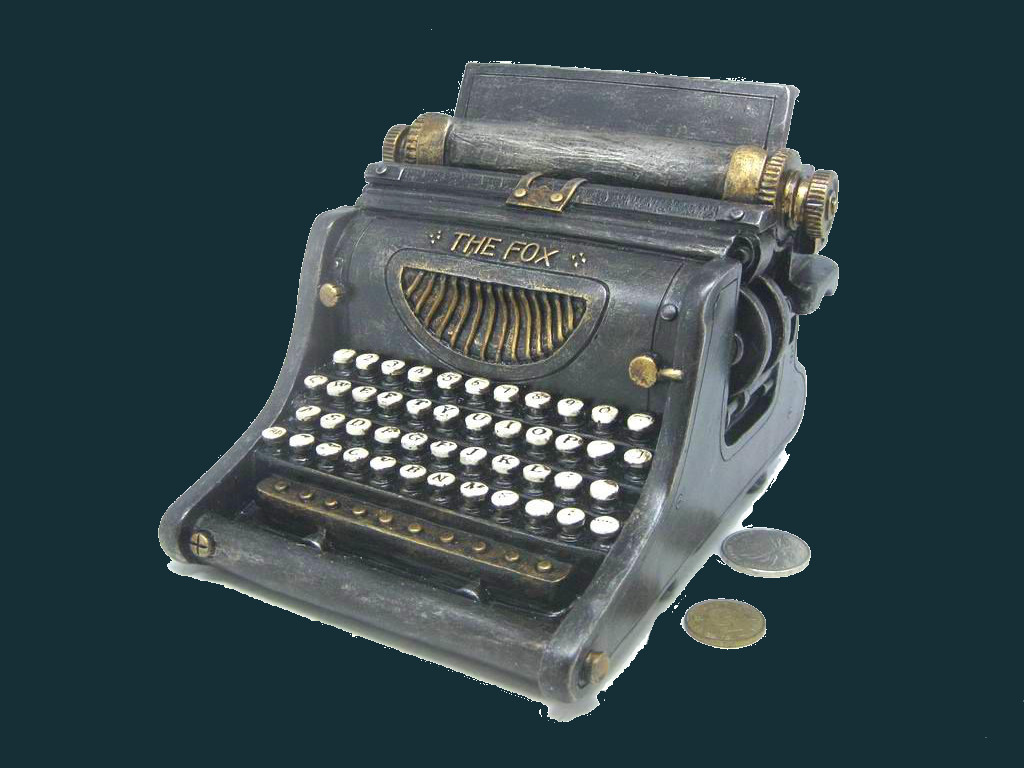 BÖLÜM -IV: MALİYETLENDİRMEStratejik Planlarda maliyetlendirmenin yapılma amacı: Kurumun stratejik planıyla bütçesi arasındaki ilişkiyi güçlendirmek ve harcamaları önceliklendirmektir. İlçe Milli Eğitim Müdürlüğü 2015-2019 Stratejik Planının maliyetledirilmesi sürecindeki temel gayesi stratejik amaç ve hedeflerin gerektirdiği maliyetlerin ortaya konulması ve ulaşılacak hedeflerde önceliklendirme yapılmasına katkı sağlamaktır. Bu sayede, stratejik plan ile bütçe arasındaki bağlantı güçlendirilmiş olacaktır.Stratejik plan maliyeti hesaplanırken öncelikle Stratejik planda alınan tedbirler doğrultusunda belirlenen hedeflerde yer alan faaliyet ve projeler maliyetlendirilmiş, hedeflerin maliyet tahmini toplamından her bir amacın tahmini maliyetine, amaç maliyetleri toplamından ise stratejik planın tahmini maliyetine ulaşılmıştır.BABAESKİ İLÇE MİLLİ EĞİTİM MÜDÜRLÜĞÜ 2015-2019 STRATEJİK PLANI  5 YILLIK TAHMİNİ BÜTÇE TOPLAMLARI (TL)BABAESKİ İLÇE MİLLİ EĞİTİM MÜDÜRLÜĞÜ 2015-2019 STRATEJİK PLANI HARCAMA KALEMLERİNE GÖRE 5 YILLIK TAHMİNİ ÖDENEKLERİ (TL)STRATEJİK AMAÇLAR BAZINDA YILLARA GÖRE DÜŞEN TAHMİNİ MALİYET TOPLAMI (TL)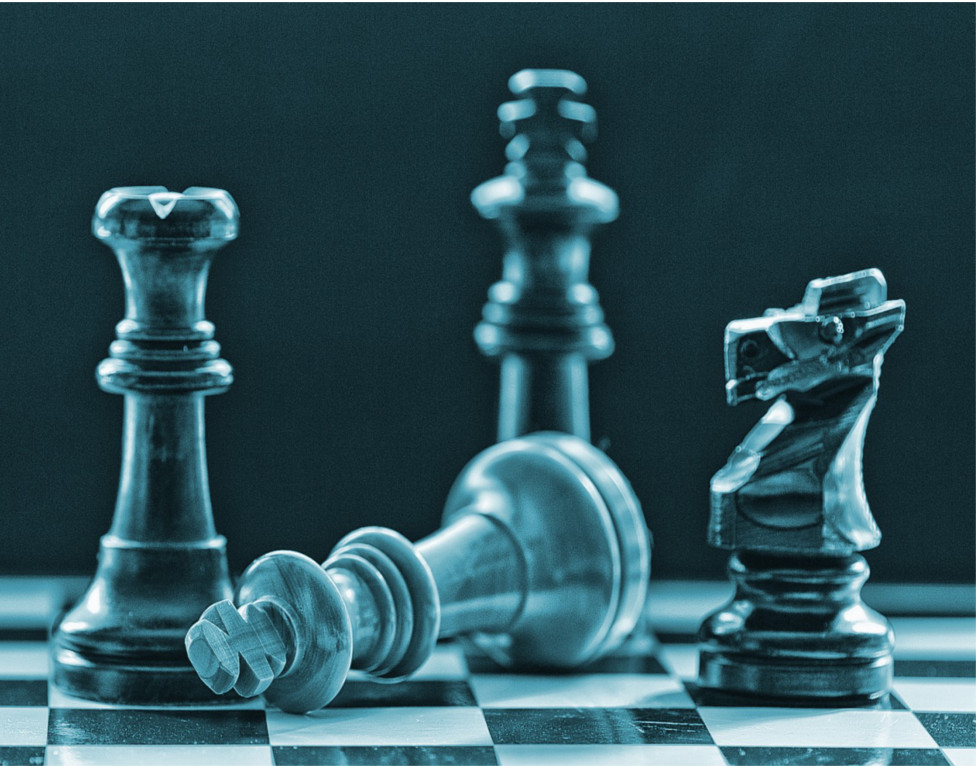 BÖLÜM -V: İZLEME-DEĞERLENDİRMEA. İLÇE MİLLİ EĞİTİM MÜDÜRLÜĞÜNÜN 2015-2019 STRATEJİK PLANI İZLEME VE DEĞERLENDİRME MODELİ
İzleme, stratejik plan uygulamasının sistematik olarak takip edilmesi ve raporlanmasıdır. Değerlendirme ise, uygulama sonuçlarının amaç ve hedeflere kıyasla ölçülmesi ve söz konusu amaç ve hedeflerin tutarlılık ve uygunluğunun analizidir. Stratejik Planın onaylanıp, yürürlüğe girmesinden sonra başlayan izleme ve değerlendirme süreci, amaç ve hedeflere ne ölçüde ulaşıldığının belirlenmesi ve belirlenen eksikliklerin giderilmesi açısından önem taşımaktadır. Eylem planının yürütülmesinden sorumlu olan kişi ya da gruplar aynı zamanda hedef ve amaçların yerine getirildiğini/getirilmediğini de izlemekle yükümlüdürler. İzleme, yönetime yardımcı olan sistemli bir faaliyettir. Raporlama izleme faaliyetinin temel aracıdır. İzleme raporları objektif olmalıdır. İlerleme sağlanan alanlar yanında, ilerleme sağlanamayan konular da rapor edilmelidir. Bazı ve belli başlı faaliyetler gözden geçirilmeler müdürlüğümüzde aylık periyotlar halinde yapılacaktır.Babaeski İlçe Milli Eğitim Müdürlüğü Stratejik planında yer alan amaç ve hedeflerin
gerçekleştirilmesine yönelik proje ve faaliyetlerin uygulanabilmesi için amaç, hedef ve
faaliyetler bazında sorumluların kimler, hangi birimler olduğu belirlenmesi amacıyla stratejik
hedef birim ilişkilendirilmesi yapılmıştır. İlçe Milli Eğitim Müdürlüğü'nün Stratejik Planı'nın
onaylanarak yürürlüğe girmesiyle birlikte, uygulamanın izleme ve değerlendirmesi de
başlayacaktır. İzleme ve Değerlendirme sürecinde, planın her aşamasında üst yönetime geri
bildirim sağlanarak, sunulan hizmetlerin plan çerçevesinde daha kaliteli, verimli ve etkili bir
şekilde yerine getirilmeleri sağlanacaktır. Ayrıca her yılın sonunda hedeflerin dönemin
şartlarına uygun olarak revize edilmesi sağlanacaktır. Stratejik Planın izleme ve
değerlendirmesinde müdürlüğümüz bünyesinde Strateji Geliştirme Şubesi yetkili kılınmıştır.
Planın uygulanması sürecinde şubeler arasında koordinasyon görevi yine bu şubemize ait
olacaktır. Stratejik Planın uygulanması sürecinde, her bir hedef ve ilgili faaliyetlerden
sorumlu şubeler üst yönetime sunulmak üzere sorumluluk tablosunda yer alan ilgili
çalışmalarını standartlaştırılmış formlar aracılığı ile faaliyet raporlarını 1 yıllık dilimler
halinde Strateji Geliştirme Şubesine vereceklerdir. Ayrıca Stratejik Planın performans
ölçümünde; hedefler bazında belirlenen performans göstergeleri ile hedeflerin gerçekleşme
oranları ve yılda bir yapılacak olan paydaş memnuniyeti anket sonuçları da esas alınacaktır.Amaç ve hedeflerin gerçekleştirilmesine ilişkin gelişmeler Stratejik Planlama Üst Kurulunca takip edilecek, altışar aylık dönemler itibariyle faaliyet ve projelerle ilgili raporlar
Müdürlüğümüz İzleme Değerlendirme Birimi tarafından raporlanacaktır. Bu raporların
içeriğindeki performans göstergelerinin ölçümü ve değerlendirilmesini, ait olduğu yıl içinde
yapılan faaliyetlerin o yıl ki bütçeyle uyumu ve elde edilen sonuçların Stratejik Planda
önceden belirlenen amaç ve hedeflerle ne derecede örtüştüğünü rapor halinde üst yöneticinin
bilgisine sunacaktır. Ayrıca; yöneticiden gelen kararlar doğrultusunda birimlere geri
bildirimde bulunacaktır. Böylece, planın uygulanma sürecinde bir aksama olup olmadığı
saptanacak, varsa bunların düzeltilmesine yönelik tedbirlerin alınması ile performans
hedeflerine ulaşma konusunda doğru bir yaklaşım izlenmiş olacaktır. Altışar aylık ve bir yıllık
raporların oluşturulabilmesi için Bakanlığımızın Stratejik Planının yayınlanmasını takiben
yayınlayacağı izleme değerlendirme formları ya da Stratejik Planlama Ekibinin oluşturduğu
rapor formları kullanılacaktır. 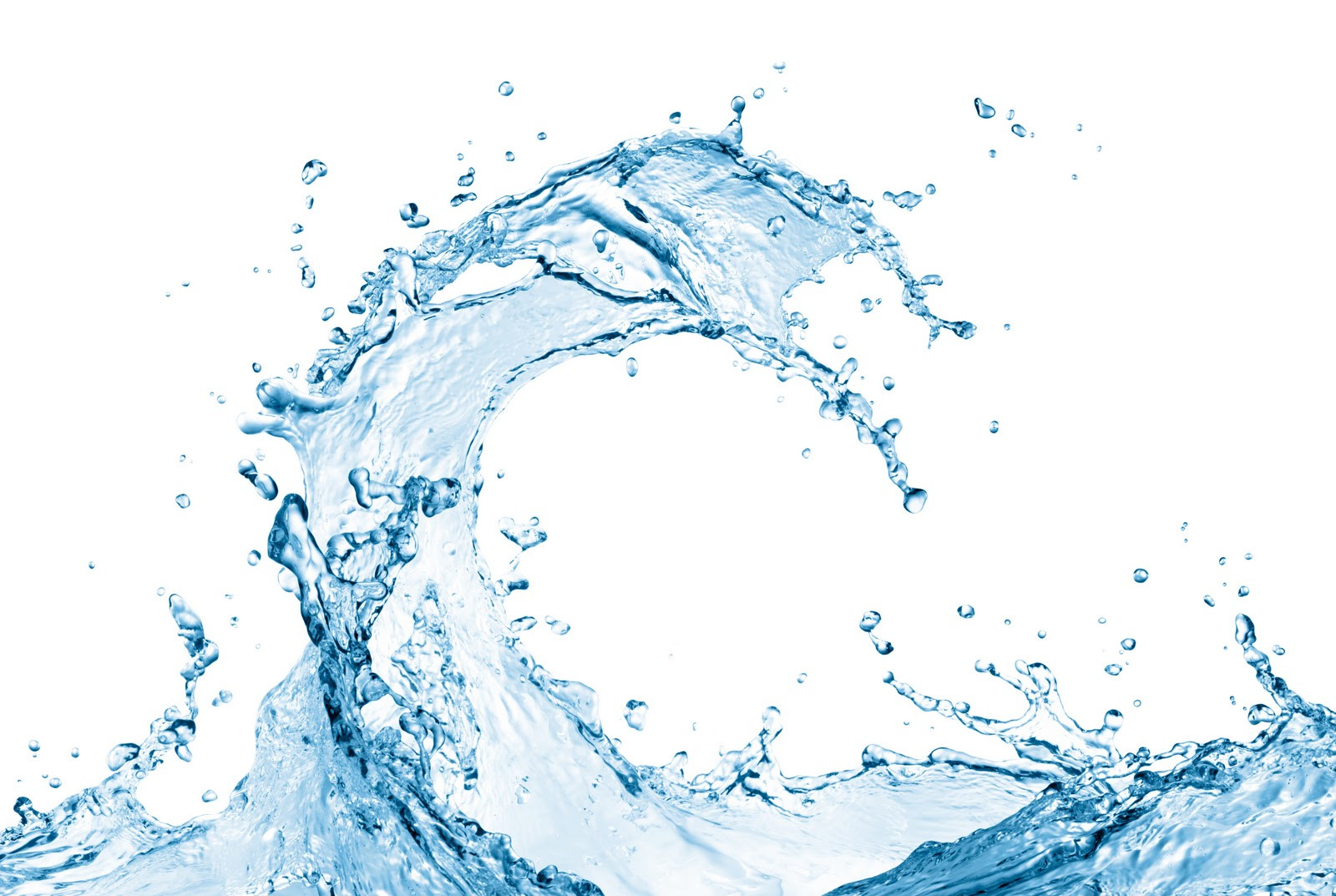 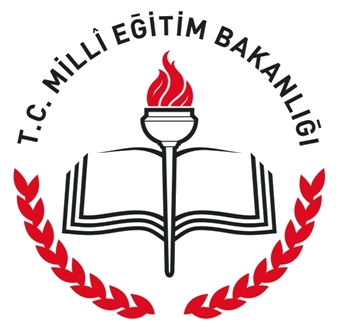 AB :Avrupa BirliğiADNKS:Adrese Dayalı Nüfus Kayıt SistemiAFAD :Afet ve Acil Durum Yönetimi BaşkanlığıAR-GE :Araştırma GeliştirmeBTYK:Bilim ve Teknoloji Yüksek KuruluBTYKK :Bilim ve Teknoloji Yüksek Kurulu KararlarıDPT :Devlet Planlama TeşkilatıEBA :Eğitim Bilişim AğıFATİH :Fırsatları Arttırma ve Teknolojiyi İyileştirme Hareketi ProjesiGZFT (SWOT) :Güçlü-Zayıf Yönler, Fırsatlar-TehditlerHBÖ :Hayat Boyu ÖğrenmeHBÖB :Hayat Boyu Öğrenme BelgesiHEM :Halk Eğitim MerkeziIPA :Katılım Öncesi Mali Yardım AracıİMEİGEP :İstihdam ve Mesleki Eğitim İlişkisinin Güçlendirilmesi Eylem PlanıİŞKUR :Türkiye İş KurumuLYS :Lisans Yerleştirme SınavıMEB :Milli Eğitim BakanlığıMEM :Milli Eğitim MüdürlüğüMESEM :Mesleki Eğitim MerkeziMETEM :Mesleki Teknik Eğitim MerkeziMTSK :Motorlu taşıt Sürücü KursuNVİGM :Nüfus ve Vatandaşlık İşleri Genel MüdürlüğüOECD :Ekonomik Kalkınma ve İşbirliği TeşkilatıOSB :Organize Sanayi BölgesiÖDÖP :10. Kalkınma Planı Öncelikli Dönüşüm ProgramlarıPEST:Politik, Ekonomik, Sosyal ve TeknolojikPISA :Uluslararası Öğrenci Değerlendirme ProgramıPIRLS:Uluslararası Okuma Becerilerinde Gelişim ProjesiRAM :Rehberlik Araştırma MerkeziSODES :Sosyal Destek ProgramıSTK :Sivil Toplum KuruluşlarıTEM :Trans - Avrupa Kuzey - Güney Otoyolu ProjesiTEOG :Temel Eğretimden Ortaöğretime Geçiş SınavıTIMSS :Uluslararası Matematik ve Fen Eğilimleri AraştırmasıTR21 :Batı Marmara-Trakya BölgesiTSSH :Topyekûn Savunma ve Seferberlik HizmetleriTÜİK :Türkiye İstatistik KurumuTÜBİTAK :Türkiye Bilimsel ve Teknolojik Araştırma KurumuYEP :Yerleştirmeye Esas Puan1İlçe Milli Eğitim MüdürüBaşkan2İlçe Milli Eğitim Şube MüdürüÜye3İlçe Milli Eğitim Şube MüdürüÜye4Mimar Sinan İlkokulu MüdürüÜye5Anadolu İmam Hatip Anadolu Lisesi MüdürüÜye6Babaeski Mesleki ve Teknik Anadolu Lisesi ÖğretmeniÜye7Babaeski Mesleki ve Teknik Anadolu Lisesi ÖğretmeniÜye8Plevne Ortaokulu ÖğretmeniÜye9Fatih İlkokulu ÖğretmeniÜye1.İlçe Milli Eğitim Şube Müdürü Başkan2Gazi Osmanpaşa İlkokulu Müdürü Üye3Destek Hizmetleri ŞefiÜye4İnşaat Emlak Hizmetleri ŞefiÜye5Strateji Geliştirme ŞefiÜye6Özel Öğretim Kurumları Hizmetleri ŞefiÜye7İnsan Kaynakları Hizmetleri ŞefiÜye8Temel Eğitim Hizmetleri ŞefiÜye9OrtaÖğretim Hizmetleri ŞefiÜye10Din Öğretimi Hizmetleri ŞefiÜye11Bilgi İşlem ve Eğitim Teknolojileri Hiz. ŞefiÜye12Mesleki ve Teknik Eğitim Hizmetleri ŞefiÜye13Hayat Boyu Öğrenme Hizmetleri ŞefiÜye14Özel Eğitim ve Rehberlik Hizmetleri ŞefiÜye15Hukuk Hizmetleri ŞefiÜye16Temel Eğitim Hizmetleri VHKİÜye17OrtaÖğretim Hizmetleri VHKİÜye18Din Öğretimi Hizmetleri VHKİÜye19Bilgi İşlem ve Eğitim Teknolojileri Hiz. VHKİÜyeİnşaat-Emlak ŞubesivvvDestek Hizmetleri ŞubesivvvHukuk ŞubesivvvStrateji Geliştirme ŞubesivvvvvvvBilgi İşlem ve Eğit. Tek. ŞbvvvvvÖzel Öğretim Kur. ŞubesivvvvvvvvvvvHayat Boyu Öğrenme ŞubesivvvvvvvvvvÖzel Eğit. ve Rehberlik ŞubesivvvvvvvvvvvvMesleki ve Teknik Eğit. ŞubesivvvvvvvvvvvvDin Öğretimi ŞubesivvvvvvvvvvvvOrtaöğretim Şubesivvvvvvvvvvvvİnsan Kaynakları ŞubesivvvvvvvTemel Eğitim Şubesivvvvvvvvvvvv                                                  ŞUBEFAALİYETLERGenel Yönetim FaaliyetleriTeftiş-Rehberlik-Soruşturma FaaliyetleriDonatım-Yatırım-Bütçe FaaliyetleriBasın-Yayın FaaliyetleriDış İlişkiler FaaliyetleriHalkla İlişkiler FaaliyetleriBilişim Teknolojileri FaaliyetleriPlanlama-Araştırma-Proje Faaliyetleri-Protokollerİstatistik FaaliyetleriÖzlük İşleri FaaliyetleriHizmet İçi Eğitim FaaliyetleriEğitim-Öğretim FaaliyetleriBurs- Yurt Sosyal-Kültürel- Sportif FaaliyetlerÖlçme ve Değerlendirme FaaliyetleriÖzel Eğitim Öğrenci FaaliyetleriÖğrenci Bursları ile İlgili FaaliyetlerÖğrenci Taşıma İşleri FaaliyetleriHayat Boyu Öğrenme FaaliyetleriAfet ve Acil Durum FaaliyetleriAnket Uygulanan GörevliUygulanan Anket SayısıYönetici ( Şube Müdür-Şef ) 3Okullar (Yöneticiler, Öğretmen)232Memur 3Yardımcı Hizmetler Sınıfı 4Toplam 242Anket Uygulanan GörevliUygulanan Anket SayısıBelediye Başkanlığı10İlçe Toplum Sağlığı Merkezi5Gençlik ve Spor İlçe Müdürlüğü1Mahalle Muhtarlıkları4Özel Öğretim Kurumları18Toplam38Görev UnvanıToplamAsilVekilVekilBoşİlçe Milli Eğitim Müdürü10110İlçe Milli Eğitim Şube Müdürü330Okul/Kurum YöneticisiOlması Gereken NormOlması Gereken NormMevcutMevcutİhtiyaçOkul/Kurum YöneticisiOlması Gereken NormOlması Gereken NormAsilVekilİhtiyaçMüdür27272265Müdür Baş Yard.11100Müdür Yardımcısı35352708Eğitim Öğretim SınıfıOlması Gereken NormOlması Gereken NormMevcutMevcutİhtiyaçÖğretmen43243234234290YILLARMEB Yatırım Ödeneği (TL)İlçe Milli Eğitim Yatırım Ödeneği (TL)MEB Yatırım Ödeneğinden İlçe Milli Eğitim Yatırımlarına Ayrılan Pay(%)20101.785.327.00080.0000,00420111.995.625.00075.0000,00320122.600.000.000307.1230.0120133.955.000.000119.8350,00320145.192.300.000105.4240,002POLİTİK ÇEVRE-FAKTORLER
*MEB Politikaları *MEB 2015-2019 Stratejik Planı *Avrupa Birliği Uyum Çalışmaları
*Politik İstikrar *Kalkınma PlanlarıPOLİTİK ÇEVRE-FAKTORLER
*MEB Politikaları *MEB 2015-2019 Stratejik Planı *Avrupa Birliği Uyum Çalışmaları
*Politik İstikrar *Kalkınma PlanlarıPOLİTİK ÇEVRE-FAKTORLER
*MEB Politikaları *MEB 2015-2019 Stratejik Planı *Avrupa Birliği Uyum Çalışmaları
*Politik İstikrar *Kalkınma PlanlarıPOLİTİK ÇEVRE-FAKTORLER
*MEB Politikaları *MEB 2015-2019 Stratejik Planı *Avrupa Birliği Uyum Çalışmaları
*Politik İstikrar *Kalkınma PlanlarıPOLİTİK ÇEVRE-FAKTORLER
*MEB Politikaları *MEB 2015-2019 Stratejik Planı *Avrupa Birliği Uyum Çalışmaları
*Politik İstikrar *Kalkınma PlanlarıPOLİTİK ÇEVRE-FAKTORLER
*MEB Politikaları *MEB 2015-2019 Stratejik Planı *Avrupa Birliği Uyum Çalışmaları
*Politik İstikrar *Kalkınma PlanlarıPOLİTİK ÇEVRE-FAKTORLER
*MEB Politikaları *MEB 2015-2019 Stratejik Planı *Avrupa Birliği Uyum Çalışmaları
*Politik İstikrar *Kalkınma PlanlarıPOLİTİK ÇEVRE-FAKTORLER
*MEB Politikaları *MEB 2015-2019 Stratejik Planı *Avrupa Birliği Uyum Çalışmaları
*Politik İstikrar *Kalkınma PlanlarıPOLİTİK ÇEVRE-FAKTORLER
*MEB Politikaları *MEB 2015-2019 Stratejik Planı *Avrupa Birliği Uyum Çalışmaları
*Politik İstikrar *Kalkınma PlanlarıPOLİTİK ÇEVRE-FAKTORLER
*MEB Politikaları *MEB 2015-2019 Stratejik Planı *Avrupa Birliği Uyum Çalışmaları
*Politik İstikrar *Kalkınma PlanlarıPOLİTİK ÇEVRE-FAKTORLER
*MEB Politikaları *MEB 2015-2019 Stratejik Planı *Avrupa Birliği Uyum Çalışmaları
*Politik İstikrar *Kalkınma PlanlarıPOLİTİK ÇEVRE-FAKTORLER
*MEB Politikaları *MEB 2015-2019 Stratejik Planı *Avrupa Birliği Uyum Çalışmaları
*Politik İstikrar *Kalkınma PlanlarıGerçekleşme İhtimali Gerçekleşme İhtimali Gerçekleşme İhtimali Gerçekleşme İhtimali Temel Eğilimler/İtici GüçlerEtkiEtkiEtkiEtkiEtkiEtkiEtkiİmkânsızDüşük NormalYüksekTemel Eğilimler/İtici GüçlerÇok Yüksek Negatif EtkiNegatif EtkiEtkisi YokPozitif EtkiÇok Pozitif EtkiÇok Pozitif EtkiXOtoriter yaklaşımdan katılımcı ve kurumsal yapılanmaya geçiş dönemi olmasıXXEğitim kurumlarının gelişim ve yenilik odaklı olmasıXXGelişmelere daha hızlı uyum sağlayan bir eğitim süreci yaşanmasıXXÇalışanın ön plana çıkarılması ile hedef
odaklı yönetim anlayışına geçilmesiXXKurumsal ve bireysel performansların bilimsel olarak ölçülmesi ve ücretlendirmenin buna göre yapılmasıX EKONOMİK ÇEVRE-FAKTÖRLER
*Ülkede ekonomik durum ve eğitime etkisi *İşgücü ve istihdam *Bakanlığın bütçe payı
*İl özel idaresinin eğitim-öğretime ayırdığı pay *Hayırseverler *Yerel yönetim desteği
*AB ve diğer fonlar EKONOMİK ÇEVRE-FAKTÖRLER
*Ülkede ekonomik durum ve eğitime etkisi *İşgücü ve istihdam *Bakanlığın bütçe payı
*İl özel idaresinin eğitim-öğretime ayırdığı pay *Hayırseverler *Yerel yönetim desteği
*AB ve diğer fonlar EKONOMİK ÇEVRE-FAKTÖRLER
*Ülkede ekonomik durum ve eğitime etkisi *İşgücü ve istihdam *Bakanlığın bütçe payı
*İl özel idaresinin eğitim-öğretime ayırdığı pay *Hayırseverler *Yerel yönetim desteği
*AB ve diğer fonlar EKONOMİK ÇEVRE-FAKTÖRLER
*Ülkede ekonomik durum ve eğitime etkisi *İşgücü ve istihdam *Bakanlığın bütçe payı
*İl özel idaresinin eğitim-öğretime ayırdığı pay *Hayırseverler *Yerel yönetim desteği
*AB ve diğer fonlar EKONOMİK ÇEVRE-FAKTÖRLER
*Ülkede ekonomik durum ve eğitime etkisi *İşgücü ve istihdam *Bakanlığın bütçe payı
*İl özel idaresinin eğitim-öğretime ayırdığı pay *Hayırseverler *Yerel yönetim desteği
*AB ve diğer fonlar EKONOMİK ÇEVRE-FAKTÖRLER
*Ülkede ekonomik durum ve eğitime etkisi *İşgücü ve istihdam *Bakanlığın bütçe payı
*İl özel idaresinin eğitim-öğretime ayırdığı pay *Hayırseverler *Yerel yönetim desteği
*AB ve diğer fonlar EKONOMİK ÇEVRE-FAKTÖRLER
*Ülkede ekonomik durum ve eğitime etkisi *İşgücü ve istihdam *Bakanlığın bütçe payı
*İl özel idaresinin eğitim-öğretime ayırdığı pay *Hayırseverler *Yerel yönetim desteği
*AB ve diğer fonlar EKONOMİK ÇEVRE-FAKTÖRLER
*Ülkede ekonomik durum ve eğitime etkisi *İşgücü ve istihdam *Bakanlığın bütçe payı
*İl özel idaresinin eğitim-öğretime ayırdığı pay *Hayırseverler *Yerel yönetim desteği
*AB ve diğer fonlar EKONOMİK ÇEVRE-FAKTÖRLER
*Ülkede ekonomik durum ve eğitime etkisi *İşgücü ve istihdam *Bakanlığın bütçe payı
*İl özel idaresinin eğitim-öğretime ayırdığı pay *Hayırseverler *Yerel yönetim desteği
*AB ve diğer fonlar EKONOMİK ÇEVRE-FAKTÖRLER
*Ülkede ekonomik durum ve eğitime etkisi *İşgücü ve istihdam *Bakanlığın bütçe payı
*İl özel idaresinin eğitim-öğretime ayırdığı pay *Hayırseverler *Yerel yönetim desteği
*AB ve diğer fonlar EKONOMİK ÇEVRE-FAKTÖRLER
*Ülkede ekonomik durum ve eğitime etkisi *İşgücü ve istihdam *Bakanlığın bütçe payı
*İl özel idaresinin eğitim-öğretime ayırdığı pay *Hayırseverler *Yerel yönetim desteği
*AB ve diğer fonlar EKONOMİK ÇEVRE-FAKTÖRLER
*Ülkede ekonomik durum ve eğitime etkisi *İşgücü ve istihdam *Bakanlığın bütçe payı
*İl özel idaresinin eğitim-öğretime ayırdığı pay *Hayırseverler *Yerel yönetim desteği
*AB ve diğer fonlarGerçekleşme İhtimali Gerçekleşme İhtimali Gerçekleşme İhtimali Gerçekleşme İhtimali Temel Eğilimler/İtici GüçlerEtkiEtkiEtkiEtkiEtkiEtkiEtkiİmkânsızDüşükNormalYüksekTemel Eğilimler/İtici GüçlerÇok Yüksek Negatif EtkiNegatif EtkiEtkisi YokPozitif EtkiPozitif EtkiÇok Pozitif EtkiXMilli gelirin artması ile birlikte kişi başına düzen eğitim harcamalarının artmasıXXXEğitim ortamlarının istihdama ve yeni iş alanlarına göre yeniden tasarlanması.XXXAlan ve dalların iş gücü piyasasına göre güncellenmesi.XXXTasarrufa yönelmeXXXProje ve hibe fonları ile gelişme sağlanmasıXXXYerinden yönetim ile okul alt yapı
hizmetlerinin karşılanmasıXXXHayırsever desteğinin yatırımın yanında
donatımda da artarak devam etmesiXXXÜlkeler arası kıyaslama ve gelişmeXXSOSYAL-KÜLTÜREL ÇEVRE-FAKTÖRLER
*Afet bilinci *Girişimcilik *Aile eğitimi ve kültürü *Avrupa vatandaşlığı ve dil politikaları *Demokrasi kültürü ve yönetimde uygulanması*Okul dışı sosyal faaliyetler *Bilgiye hızlı ulaşma*Hayata uygun, hayata hazırlayan eğitim *Güçlü İletişim *Doğal hayata, çevreye duyarlılıkSOSYAL-KÜLTÜREL ÇEVRE-FAKTÖRLER
*Afet bilinci *Girişimcilik *Aile eğitimi ve kültürü *Avrupa vatandaşlığı ve dil politikaları *Demokrasi kültürü ve yönetimde uygulanması*Okul dışı sosyal faaliyetler *Bilgiye hızlı ulaşma*Hayata uygun, hayata hazırlayan eğitim *Güçlü İletişim *Doğal hayata, çevreye duyarlılıkSOSYAL-KÜLTÜREL ÇEVRE-FAKTÖRLER
*Afet bilinci *Girişimcilik *Aile eğitimi ve kültürü *Avrupa vatandaşlığı ve dil politikaları *Demokrasi kültürü ve yönetimde uygulanması*Okul dışı sosyal faaliyetler *Bilgiye hızlı ulaşma*Hayata uygun, hayata hazırlayan eğitim *Güçlü İletişim *Doğal hayata, çevreye duyarlılıkSOSYAL-KÜLTÜREL ÇEVRE-FAKTÖRLER
*Afet bilinci *Girişimcilik *Aile eğitimi ve kültürü *Avrupa vatandaşlığı ve dil politikaları *Demokrasi kültürü ve yönetimde uygulanması*Okul dışı sosyal faaliyetler *Bilgiye hızlı ulaşma*Hayata uygun, hayata hazırlayan eğitim *Güçlü İletişim *Doğal hayata, çevreye duyarlılıkSOSYAL-KÜLTÜREL ÇEVRE-FAKTÖRLER
*Afet bilinci *Girişimcilik *Aile eğitimi ve kültürü *Avrupa vatandaşlığı ve dil politikaları *Demokrasi kültürü ve yönetimde uygulanması*Okul dışı sosyal faaliyetler *Bilgiye hızlı ulaşma*Hayata uygun, hayata hazırlayan eğitim *Güçlü İletişim *Doğal hayata, çevreye duyarlılıkSOSYAL-KÜLTÜREL ÇEVRE-FAKTÖRLER
*Afet bilinci *Girişimcilik *Aile eğitimi ve kültürü *Avrupa vatandaşlığı ve dil politikaları *Demokrasi kültürü ve yönetimde uygulanması*Okul dışı sosyal faaliyetler *Bilgiye hızlı ulaşma*Hayata uygun, hayata hazırlayan eğitim *Güçlü İletişim *Doğal hayata, çevreye duyarlılıkSOSYAL-KÜLTÜREL ÇEVRE-FAKTÖRLER
*Afet bilinci *Girişimcilik *Aile eğitimi ve kültürü *Avrupa vatandaşlığı ve dil politikaları *Demokrasi kültürü ve yönetimde uygulanması*Okul dışı sosyal faaliyetler *Bilgiye hızlı ulaşma*Hayata uygun, hayata hazırlayan eğitim *Güçlü İletişim *Doğal hayata, çevreye duyarlılıkSOSYAL-KÜLTÜREL ÇEVRE-FAKTÖRLER
*Afet bilinci *Girişimcilik *Aile eğitimi ve kültürü *Avrupa vatandaşlığı ve dil politikaları *Demokrasi kültürü ve yönetimde uygulanması*Okul dışı sosyal faaliyetler *Bilgiye hızlı ulaşma*Hayata uygun, hayata hazırlayan eğitim *Güçlü İletişim *Doğal hayata, çevreye duyarlılıkSOSYAL-KÜLTÜREL ÇEVRE-FAKTÖRLER
*Afet bilinci *Girişimcilik *Aile eğitimi ve kültürü *Avrupa vatandaşlığı ve dil politikaları *Demokrasi kültürü ve yönetimde uygulanması*Okul dışı sosyal faaliyetler *Bilgiye hızlı ulaşma*Hayata uygun, hayata hazırlayan eğitim *Güçlü İletişim *Doğal hayata, çevreye duyarlılıkSOSYAL-KÜLTÜREL ÇEVRE-FAKTÖRLER
*Afet bilinci *Girişimcilik *Aile eğitimi ve kültürü *Avrupa vatandaşlığı ve dil politikaları *Demokrasi kültürü ve yönetimde uygulanması*Okul dışı sosyal faaliyetler *Bilgiye hızlı ulaşma*Hayata uygun, hayata hazırlayan eğitim *Güçlü İletişim *Doğal hayata, çevreye duyarlılıkGerçekleşme İhtimali Gerçekleşme İhtimali Gerçekleşme İhtimali Gerçekleşme İhtimali Temel Eğilimler/İtici GüçlerEtkiEtkiEtkiEtkiEtkiİmkânsızDüşük NormalYüksekTemel Eğilimler/İtici GüçlerÇok Yüksek Negatif EtkiNegatif EtkiEtkisi YokPozitif EtkiÇok Pozitif EtkiXDoğal hayatı korunması ve uyumlu eğitim alanları oluşturulması.XXBireylerin afet bilinci ile önceden tedbir almasıXXGirişimciliğin desteklenmesi ve üretken kişilerin eğitim yönetiminde etkin olmasıXXÇoklu iletişim kanallarıXXBirden fazla dil konuşmaXXYalnızlaşan insanlar, zayıf aile bağlarıXXEğitim alanlarında çevreci yaklaşımların olmasıXXSosyal ve kendine güvenen bireylerin olmasıXXMesleki eğitime karşı ön yargıların olması
ve kınlamamasıXTEKNOLOJİK ÇEVRE-FAKTÖRLER
*E-devlet uygulamaları *Eğitimde AR-GE çalışmaları *Karma Eğitim *Uzaktan eğitim *internet KullanımıTEKNOLOJİK ÇEVRE-FAKTÖRLER
*E-devlet uygulamaları *Eğitimde AR-GE çalışmaları *Karma Eğitim *Uzaktan eğitim *internet KullanımıTEKNOLOJİK ÇEVRE-FAKTÖRLER
*E-devlet uygulamaları *Eğitimde AR-GE çalışmaları *Karma Eğitim *Uzaktan eğitim *internet KullanımıTEKNOLOJİK ÇEVRE-FAKTÖRLER
*E-devlet uygulamaları *Eğitimde AR-GE çalışmaları *Karma Eğitim *Uzaktan eğitim *internet KullanımıTEKNOLOJİK ÇEVRE-FAKTÖRLER
*E-devlet uygulamaları *Eğitimde AR-GE çalışmaları *Karma Eğitim *Uzaktan eğitim *internet KullanımıTEKNOLOJİK ÇEVRE-FAKTÖRLER
*E-devlet uygulamaları *Eğitimde AR-GE çalışmaları *Karma Eğitim *Uzaktan eğitim *internet KullanımıTEKNOLOJİK ÇEVRE-FAKTÖRLER
*E-devlet uygulamaları *Eğitimde AR-GE çalışmaları *Karma Eğitim *Uzaktan eğitim *internet KullanımıTEKNOLOJİK ÇEVRE-FAKTÖRLER
*E-devlet uygulamaları *Eğitimde AR-GE çalışmaları *Karma Eğitim *Uzaktan eğitim *internet KullanımıTEKNOLOJİK ÇEVRE-FAKTÖRLER
*E-devlet uygulamaları *Eğitimde AR-GE çalışmaları *Karma Eğitim *Uzaktan eğitim *internet KullanımıTEKNOLOJİK ÇEVRE-FAKTÖRLER
*E-devlet uygulamaları *Eğitimde AR-GE çalışmaları *Karma Eğitim *Uzaktan eğitim *internet KullanımıGerçekleşme İhtimali Gerçekleşme İhtimali Gerçekleşme İhtimali Gerçekleşme İhtimali Temel Eğilimler/İtici GüçlerEtkiEtkiEtkiEtkiEtkiİmkânsızDüşük NormalYüksekTemel Eğilimler/İtici GüçlerÇok Yüksek Negatif EtkiNegatif EtkiEtkisi YokPozitif EtkiÇok Pozitif EtkiXUzaktan ve karma eğitim ortamlarının hızla artmasıXXE-devlet anlayışının tüm alanlarda yaygınlaşmasıXXAR-GE çalışmalarının kurumlar bazında yaygınlaşmasıXXHayatın her alanında teknolojiden
faydalanmaXXBilgi KirliliğiXEğitim ve Öğretime ErişimEğitim ve Öğretimde KaliteKurumsal KapasiteOkul öncesi eğitimde okullaşmaİlköğretimde devamsızlıkOrtaöğretimde okullaşmaOrtaöğretimde devamsızlık Ortaöğretimde örgün eğitimin dışına çıkan öğrencilerZorunlu eğitimden erken ayrılmaTaşımalı eğitimYurt ve pansiyonların doluluk oranlarıTemel eğitimden ortaöğretime geçişBazı okul türlerine yönelik olumsuz algıÖzel eğitime ihtiyaç duyan bireylerin uygun eğitime erişimiÖzel öğretim okullarının doluluk oranıHayat boyu öğrenmeye katılımHayat boyu öğrenmenin tanıtımıYükseköğretime katılımEğitim öğretim sürecinde sanatsal, sportif ve kültürel faaliyetlerOkuma kültürü Okul sağlığı ve hijyen Zararlı alışkanlıklar Öğretmenlere yönelik hizmetiçi eğitimlerHaftalık ders çizelgeleri Örgün ve yaygın eğitimi destekleme ve yetiştirme kurslarıTemel dersler önceliğinde ulusal ve uluslararası sınavlarda öğrenci başarı durumuTemel eğitimden ortaöğretime geçiş sistemiOrtaöğretimden yükseköğretime geçiş sistemiSınav odaklı sistem ve sınav kaygısıEğitsel değerlendirme ve tanılamaEğitsel, mesleki ve kişisel rehberlik hizmetleriÖğrencilere yönelik oryantasyon faaliyetleriÖzel eğitimHayat boyu rehberlik hizmetiHayat boyu öğrenme kapsamında sunulan kursların çeşitliliği ve niteliği Mesleki ve teknik eğitimin sektör ve işgücü piyasasının taleplerine uyumuMesleki ve teknik eğitimde ARGE çalışmaları Teknik öğretmenlerin sektörle ilgili özel alan bilgisiMesleki eğitimde alan dal seçim rehberliği İşyeri beceri eğitimi ve staj uygulamalarıÇıraklık eğitimi alt yapısıÖnceki öğrenmelerin belgelendirilmesiYabancı dil yeterliliğiUluslararası hareketlilik programlarına katılımÇalışma ortamların iş motivasyonunu sağlayacak biçimde düzenlenmesiÇalışanların ödüllendirilmesiHizmetiçi eğitim kalitesiYabancı dil becerileriOkul ve kurumların fiziki kapasitesinin yetersizliği (Eğitim öğretim ortamlarının yetersizliği)Okul pansiyonları Öğretmenlere yönelik fiziksel alan yetersizliğiEğitim ortamlarının kalitesinin artırılmasıİkili eğitim yapılması ve derslik yetersizliği, kalabalık sınıflarBirleştirilmiş sınıf uygulamasıDonatım eksiklerinin giderilmesiOkullardaki fiziki durumun özel eğitime gereksinim duyan öğrencilere uygunluğu İnşaat ve emlak çalışmalarının yapılmasındaki zamanlamaYeni eğitim tesislerinin oluşturulmasında yaşanan arsa sıkıntılarıEğitim yapılarının depreme hazır oluşuOkul-Aile BirlikleriBütçelemede merkezi olarak para aktarılmasıİş ve işlemlerin zamanında yapılarak kamu zararı oluşturulmamasıÖğrenci burslarının dağıtımı ile ilgili mevzuatların yeniden gözden geçirilmesiKurumsal aidiyet duygusunun geliştirilmemesiMevzuatın sık değişmesiKurumlarda stratejik yönetim anlayışının bütün unsurlarıyla hayata geçirilmemiş olmasıStratejik planların uygulanabilmesi üst düzey sahiplenmenin yetersizliğiBasın ve yayın faaliyetleri. İstatistik ve bilgi teminiHizmetlerin elektronik ortamda sunumuTeknolojik altyapı eksikliklerinin giderilmesiElektronik içeriğin geliştirilmesi ve kontrolüİş güvenliği ve sivil savunmaDiğer kurum ve kuruluşlarla işbirliği İç kontrol sisteminin etkin kılınmasıBürokrasinin azaltılmasıİç Denetimin merkez ve taşra teşkilatında anlaşılırlık-farkındalık düzeyiDenetimde rehberlik anlayışına geçilememesiYILİLKÖĞRETİMORTAÖĞRETİMTOPLAM2012-2013 3014  442013-2014 3314 472014-2015 227  29SIRA NOTAŞIMA MERKEZİ İLKÖĞRETİM OKULLARI2014-20152014-2015SIRA NOTAŞIMA MERKEZİ İLKÖĞRETİM OKULLARITaşınan Yerleşim Birimi SayısıÖğrenci Sayısı1MİMAR SİNAN İLKOKULU19 1332BABAESKİ ORTAOKULU 19 1583KULELİ İLKOKULU2274KULELİ ORTAOKULU 2165KARAHALİL İLKOKULU 2 186KARAHALİL ORTAOKULU3267ALPULLU ŞEKER İLKOKULU 2248ALPULLU ŞEKER ORTAOKULU367İLÇE TOPLAMİLÇE TOPLAM 52469NoPerformans GöstergesiPerformans GöstergesiÖnceki YıllarÖnceki YıllarÖnceki YıllarHedefNoPerformans GöstergesiPerformans Göstergesi20122013201420191.1.1Okul Öncesi eğitimde okullaşma (%)Net (4-5 yaş)64,1466,3450,86701.1.1Okul Öncesi eğitimde okullaşma (%)  Net (5 yaş)68,0973,8663,3801.1.2İlkokulda Net Okullaşma Oranı (%)İlkokulda Net Okullaşma Oranı (%)99,299,499,61001.1.3Ortaokulda Net Okullaşma OranıOrtaokulda Net Okullaşma Oranı9999,399,51001.1.4Ortaöğretimde Net Okullaşma Oranı (%)Ortaöğretimde Net Okullaşma Oranı (%)97,8897,5689,34951.1.5Genel Ortaöğretimde Net Okullaşma OranıGenel Ortaöğretimde Net Okullaşma Oranı37,3633,3534,13401.1.6Mesleki ve Teknik Öğretimde Net Okullaşma Oranı (%)Mesleki ve Teknik Öğretimde Net Okullaşma Oranı (%)59,7464,2164,21701.1.7Burs ve pansiyon imkânlarının tanıtım sayısıBurs ve pansiyon imkânlarının tanıtım sayısı33351.1.8Birleştirilmiş sınıflı okul sayısıBirleştirilmiş sınıflı okul sayısı22001.1.9Birleştirilmiş okuldaki mevcut sayısıBirleştirilmiş okuldaki mevcut sayısı2223001.1.10Ortalama eğitim süresi (yıl)Ortalama eğitim süresi (yıl)6,36,57,5101.1.11Zorunlu eğitime başlamadan önce en az bir yıl okul öncesi eğitim almış öğrenci oranı (%)Zorunlu eğitime başlamadan önce en az bir yıl okul öncesi eğitim almış öğrenci oranı (%)75,6680,5366,65801.1.12Anne Baba eğitimi kapsamında eğitim alan kursiyer sayısıAnne Baba eğitimi kapsamında eğitim alan kursiyer sayısı3428455286001.1.13Düzenlenen anne baba eğitimi sayısıDüzenlenen anne baba eğitimi sayısı142114201.1.14Ekonomik dezavantajı bulunan öğrenci sayısıEkonomik dezavantajı bulunan öğrenci sayısı5415836515001.1.15Okullaşma oranlarında düşük olan bölgelere ve ailelere yönelik bilgilendirme çalışmaları sayısıOkullaşma oranlarında düşük olan bölgelere ve ailelere yönelik bilgilendirme çalışmaları sayısı44551.1.16Devam ve erişim konusunda hazırlanan analiz raporu sayısıDevam ve erişim konusunda hazırlanan analiz raporu sayısı13341.1.17İlkokulda devamsızlık oranları (10 gün ve üzeri)İlkokulda devamsızlık oranları (10 gün ve üzeri)%16%16%17%151.1.18Ortaokulda devamsızlık oranı (10 gün ve üzeri)Ortaokulda devamsızlık oranı (10 gün ve üzeri)%21%22%27%101.1.19Ortaöğretimde devamsızlık oranı (10 gün ve üzeri)Ortaöğretimde devamsızlık oranı (10 gün ve üzeri)%22,11%20,40%3,75%31.1.20Okuryazar oranları (Bilen)Okuryazar oranları (Bilen)94,995,5485,75951.1.21Okuryazar oranları  (Bilmeyen)Okuryazar oranları  (Bilmeyen)3,73,062,941,51.1.22Okuryazar oranları  (Bilinmeyen)Okuryazar oranları  (Bilinmeyen)1,41,41,310,91.1.23Açık İlköğretimde yararlanan sayısıAçık İlköğretimde yararlanan sayısı584837501.1.24Açık Ortaöğretimden yararlananların sayısıAçık Ortaöğretimden yararlananların sayısı215260232250EĞİTİM ve ÖĞRETİME ERİŞİMEĞİTİM ve ÖĞRETİME ERİŞİMEĞİTİM ve ÖĞRETİME ERİŞİMSıra NoStratejilerSorumlu Birim1Okullaşma oranlarının arttırılması konusunda yönetici ve öğretmenlere yönelik bilgilendirici toplantılar yapılacaktır.Mem Birimleri2Okullaşma oranı düşük olan bölgelerde ki velilere ulaşarak bilgilendirme çalışmaları yapılacaktır.Mem Birimleri4Taşımalı eğitim uygulamasına katılan öğrenci sayısını arttırması ile ilgili çalışmalar yapılacaktır.Destek Hizmetleri5Ekonomik dezavantajlı öğrencilerin okullar düzeyinde daha kolay belirlenebilmesi amacıyla okul yönetimi ve rehberlik servisiyle toplantılar yapılacaktır.Temel Eğitim6Yetişkinlerin eğitime erişim imkanlarından faydalanması için farkındalık oluşturma çalışmaları yapmakHayat Boyu Öğrenme7Yatılılık ve bursluluk imkânlarının tanıtılmasına yönelik çalışmalar yapılacaktır.Mem Birimleri8Özel eğitim ihtiyacı olan bireylerin tespiti için etkili bir tarama ve tanılama sistemi geliştirilecek ve bu bireylerin tanısına uygun eğitime erişmelerini ve devam etmelerini sağlayacak imkânlar geliştirilecektir.Mem Birimleri9Yönetici ve öğretmenlerin kaynaştırma eğitiminin amaçları ve önemi hakkında bilgilendirilmeleri sağlanacaktır.Özel Eğitim ve Reh. 10Bütün okul tür ve kademelerinde devamsızlık, sınıf tekrarı ve okuldan erken ayrılma nedenlerinin tespiti için araştırmalar yapılacaktır.MEM Birimleri11Zorunlu eğitimden erken ayrılmaların önlenmesi ve devamsızlıkların azaltılmasına yönelik öğrenci devamsızlıkları izleme ve önleme mekanizmaları geliştirilecektir.MEM Birimleri12Toplumda hayat boyu öğrenmenin önemi, bireye ve topluma katkısı ve hayat boyu öğrenime erişim imkânları hakkında farkındalık oluşturulacaktır.Hayat Boyu Öğrenme 13İş hayatında değişen ve gelişen koşullar doğrultusunda bireylerin istihdamını artırmaya yönelik olarak, sektör ve ilgili taraflarla iş birliği içerisinde ve hayat boyu eğitim anlayışı çerçevesinde mesleki kursların çeşitliliği ve katılımcı sayısı artırılacaktır.Hayat Boyu Öğrenme 14Örgün öğretimden yararlanamamış veya yarıda bırakmak zorunda kalmış bireylerin uzaktan ve yüz yüze eğitim imkânlarıyla öğrenimlerini tamamlamalarını sağlayacak fırsatlar oluşturulacaktır.Hayat Boyu Öğrenme15Ortaokul sonrası meslek liseleri, imam hatip liseleri, Anadolu liseleri gibi okul türü seçimlerinde sonradan yaşanabilecek sıkıntıların önüne geçmek amacıyla veli ve öğrencilerin bilgilendirilmesine yönelik çalışmaların kapsamı artırılacaktır.MEM Birimleri16Okula devam sorunu olan öğrencilere ve ailelere kişisel ve sosyal rehberlik çalışmaları yapılacaktır.MEM BirimleriUSTALIK BELGESİUSTA ÖĞRETİCİLİK BELGESİKALFALIK BELGESİİŞ YERİ AÇMA BELGESİTEHLİKELİ VE ÇOK TEHLİKELİ İŞLERDE ÇALIŞANLARA YÖNELİK KURSLARTOPLAM 43  6762  637215 NoPerformans GöstergesiÖnceki YıllarÖnceki YıllarÖnceki YıllarHedefNoPerformans Göstergesi20122013201420192.1.1Düzenlenen sanatsal bilimsel kültürel ve sportif faaliyetlere katılan öğrenci sayısının toplam öğrenci sayısına oranı(%)İlkokul3.34.65.572.1.1Düzenlenen sanatsal bilimsel kültürel ve sportif faaliyetlere katılan öğrenci sayısının toplam öğrenci sayısına oranı(%)Ortaokul8.231211.6152.1.1Düzenlenen sanatsal bilimsel kültürel ve sportif faaliyetlere katılan öğrenci sayısının toplam öğrenci sayısına oranı(%)OÖ606065752.1.2Temel Eğitimden ortaöğretime geçiş ortak sınavlarının net ortalamasıTürkçe----12,14152.1.2Temel Eğitimden ortaöğretime geçiş ortak sınavlarının net ortalamasıMatematik----9,54112.1.2Temel Eğitimden ortaöğretime geçiş ortak sınavlarının net ortalamasıFen ve Teknoloji----11,59132.1.2Temel Eğitimden ortaöğretime geçiş ortak sınavlarının net ortalamasıTC İnk. Tar.----11,83132.1.2Temel Eğitimden ortaöğretime geçiş ortak sınavlarının net ortalamasıDin Kül. Ve Ahlak Bil.2.1.2Temel Eğitimden ortaöğretime geçiş ortak sınavlarının net ortalamasıİngilizce2.1.3Öğrenci akademik başarısını destekleyici açılan program sayısı (Akademik başarıyı arttırmaya ve öğrencilerin bilişsel eksikliklerini gidermeye yönelik kurslar açılması)1688152.1.4Her düzey eğitim kademesinde gerçekleştirilen sosyal/kültürel faaliyet sayısıİlkokul131720252.1.4Her düzey eğitim kademesinde gerçekleştirilen sosyal/kültürel faaliyet sayısıOrtaokul151821252.1.4Her düzey eğitim kademesinde gerçekleştirilen sosyal/kültürel faaliyet sayısıOÖ888152.1.5Her düzey eğitim kademesinde gerçekleştirilen sanatsal faaliyet sayısıİlkokul141720252.1.5Her düzey eğitim kademesinde gerçekleştirilen sanatsal faaliyet sayısıOrtaokul151821252.1.5Her düzey eğitim kademesinde gerçekleştirilen sanatsal faaliyet sayısıOÖ44452.1.6Her düzey eğitim kademesinde gerçekleştirilen sportif faaliyet sayısıİlkokul566102.1.6Her düzey eğitim kademesinde gerçekleştirilen sportif faaliyet sayısıOrtaokul202436452.1.6Her düzey eğitim kademesinde gerçekleştirilen sportif faaliyet sayısıOÖ121212152.1.7Satranç eğitimi verilen 60-72 ay öğrenci sayısı00751002.1.8Satranç eğitimi verilen öğrenci sayısıİlkokul62102172Her yıl en az 100 öğrenci2.1.8Satranç eğitimi verilen öğrenci sayısıOrtaokul456281Her yıl en az 100 öğrenci2.1.8Satranç eğitimi verilen öğrenci sayısıOÖ000Her yıl en az 50 öğrenci2.1.9Lisanslı sporcu öğrenci sayısıİlköğretim---------502.1.9Lisanslı sporcu öğrenci sayısıOÖ------E:68K: 18E: 85K: 352.1.9Lisanslı sporcu öğrenci sayısıMTO------E: 76K: 15E: 100K: 252.1.10Bilimsel projelere başvuru yapan okul sayısı1355EĞİTİM ÖĞRETİMDE KALİTEEĞİTİM ÖĞRETİMDE KALİTEEĞİTİM ÖĞRETİMDE KALİTESıraNoStratejilerSorumlu Birim17Öğrencilerin akademik başarısını arttırmaya yönelik kurslar açılacaktır.Temel EğitimOrtaöğretimMesleki ve Teknik E.Din Öğretimi18 Öğrenci ve velilerin bilinçlendirilmesine yönelik rehberlik çalışmaları artırılarak, öğrencilerin erken dönemde ilgi ve kabiliyetleri doğrultusunda yönlendirmesi etkin olarak sağlanacaktır.Temel Eğitim19Her düzey eğitim kademesinde gerçekleştirilen sosyal, sanatsal ve sportif faaliyetlerin sayısı artırılacak.Temel EğitimOrtaöğretimMesleki ve Teknik E.Din Öğretimi20Öğrencilerin sanatsal, sportif ve kültürel gelişmelerine yönelik yapılacak çalışmalarla ilgili okullardaki rehberlik servislerinin etkin hale getirilmesi sağlanacakMesleki ve Teknik E.21Eğitim içerikleri EBA projesi kapsamında müfredata ve sınavlara uyumlu olarak geliştirilecek ve FATİH projesi kapsamında kullanılması sağlanacaktır. Bilgi İşlem22FATİH projesi ve EBA’nın etkin ve verimli kullanılması için öğretmenlere yönelik hizmet içi eğitim çalışmaları yapılacaktır. Bilgi İşlem23Okul sağlığı ve hijyen konularında öğrencilerin, ailelerin ve çalışanların bilinçlendirilmesine yönelik faaliyetler yapılacaktır. Okullarımızın bu konulara ilişkin değerlendirmelere (Beyaz Bayrak vb.) katılmaları desteklenecektir.Temel Eğitim                                    Orta Öğretim                                   Din Öğretimi                                  Mesleki ve Teknik E.Hayat Boyu Öğrenme24Plan dönemi sonuna kadar okul sağlığı ile ilgili tüm taraflarda farkındalık oluşturma çalışmaları yapılacaktır.Temel EğitimOrtaöğretimMesleki ve Teknik E. Din Öğretimi25Öğrencilerin olay ve olguları bilimsel bakış açısıyla değerlendirebilmelerini sağlamak amacıyla bilim sınıfları oluşturma, bilim fuarları düzenleme gibi faaliyetler gerçekleştirilecektir.MEM Birimleri26Her öğrencinin en az bir sanat veya spor dalında performans yapabilme becerisi kazandırılacak şekilde öğretim programları düzenlenmesi ve ders dışı etkinliklere yer verilmesi ile ilgili okul/kurum müdürlerine bilgilendirme toplantıları yapılacaktır. Temel EğitimOrtaöğretimMesleki ve Teknik E.Din Öğretimi27 Öğrencilerin bireysel yeteneklerine göre yöneleceği bir rehberlik sistemi oluşturulacaktır.Özel Eğitimi28 Öğretmenlerin mesleki gelişimlerinin sağlanmasına yönelik ilgili paydaşlarla işbirliğine gidilecektir.(Üniversite, STK, vb).İnsan Kaynakları29Eğitsel, kişisel ve meslekî rehberlik faaliyetlerinin yürütülmesinde diğer kurumların beşeri ve fiziki kaynaklarının kullanılabilmesi amacıyla işbirliğine gidilecektir.Temel Eğitim                         Orta Öğretim                                      Din Öğretimi Mesleki ve Teknik E.                                      Hayat Boyu Öğrenme30Tüm paydaşların özel yetenekli bireylerin eğitimi konusunda bilgi ve becerileri geliştirilecektir.Özel EğitimiNoPerformans GöstergesiÖnceki YıllarÖnceki YıllarÖnceki YıllarHedefNoPerformans Göstergesi20122013201420192.2.1Mesleki ve teknik ortaöğretim mezunlarının mesleki yeterliliklerine yönelik işveren memnuniyet oranı (%)---702.2.2Mesleki ve Teknik eğitim veren kurumlarda yeni açılan bölüm/alan/dal sayısı01012.2.3Mesleki ve Teknik eğitim veren kurumlarda yeni açılan bölüm/alan/dala kayıtlı öğrenci sayısı20200202.2.4Halk Eğitimi Merkezi tarafından açılan kurs sayısı1921322372502.2.5Halk Eğitimi Merkezi tarafından açılan kurslara katılan kursiyer sayısı27492370491550002.2.6Meslek edindirme kurslarıyla ilgili yerel basında yer alan haber sayısı16256678EĞİTİM ÖĞRETİMDE KALİTEEĞİTİM ÖĞRETİMDE KALİTEEĞİTİM ÖĞRETİMDE KALİTESıraNo                     StratejilerSorumlu Birim31 Sektörle işbirliği yapılarak Teknik Öğretmenlerin ilgili sektördeki gelişmeleri ve işgücü piyasası ihtiyaçlarını takip etmeleri ve öğrencilere bu yönde rehberlik etmeleri sağlanacaktır.	Hayat Boyu Öğrenme Mesleki ve Teknik Eğitim 32Mesleki ve teknik eğitimde girişimcilik ve yenileşim (inovasyon) kültürünün yerleşmesi için mevcut süreçler değerlendirilerek gerekli düzenlemeler yapılacaktır.	Hayat Boyu Öğrenme Özel Öğretim 33Mesleki ve teknik eğitime katılan bireylerin istihdam edilebilirliklerini artırmak amacıyla sektör temsilcilerinin de aktif yer alacağı yönetim modelleri geliştirilecektir.Hayat Boyu Öğrenme34Bireylerin mesleki ve teknik eğitim imkânları ve istihdam fırsatları hakkında bilgi edinmeleri amacıyla geliştirilen Hayat Boyu Öğrenme Portalına  (http://www.hbo.gov.tr/) ilişkin farkındalık oluşturulacaktır.Hayat Boyu Öğrenme35Çıraklık eğitiminin altyapısı güçlendirilecektir.Hayat Boyu Öğrenme36İşletmelerde beceri eğitimi ve staj uygulamalarının, mesleki ve teknik eğitim öğrencilerinin mesleki becerilerinin geliştirmesini sağlayacak bir program dâhilinde yapılması sağlanacak ve bu sürecin etkin bir şekilde izlenip ve değerlendirilmesini temin edecek bir yapı oluşturulacaktır.MEM BirimleriNoPerformans GöstergesiÖnceki YıllarÖnceki YıllarÖnceki YıllarHedefNoPerformans Göstergesi20122013201420193.1.1Yüksek Lisans yapan personel sayısı10133.1.2İnsan kaynakları yönetimi ile ilgili yapılan protokol sayısı00123.1.3Mesleğe yeni başlayan personelden uyum eğitimi alanların oranı (%)1001001001003.1.4Performans yönetim sistemine geçilen kurum sayısı---13.1.5Branşlar bazında İhtiyaç duyulan toplam öğretmen sayısı 988795503.1.6Ödül belgesi alan öğretmen sayısı231113203.1.7İhtiyaç duyulan memur sayısı15151473.1.8Toplam memur sayısı141210253.1.9Uluslararası projelere katılan öğretmen/yönetici sayısı01453.1.10C düzeyinde yabancı dil seviyesinde olan personel sayısı33353.1.11B düzeyinde yabancı dil seviyesinde olan öğrenci sayısı667103.1.12A düzeyinde yabancı dil seviyesinde olan personel sayısı44683.1.13A1 düzeyinde yabancı dil seviyesinde olan personel sayısı33573.1.14Anne-Baba eğitimi veren kurum sayısı888103.1.15Disiplin cezası alan öğrencilerin oranı6,564,824,193,503.1.16Beyaz bayrak alan okul/kurum sayısı--453.1.17Öğretmenlerin mesleki gelişimleri için paydaşlarla (Üniversite vb.) yapılan işbirliği sayısı-2453.1.18EBA'nın etkin kullanılması için öğretmenlere yönelik düzenlenen hizmetiçi eğitim sayısı    -3553.1.19Tüm paydaşlara özel yetenekli bireylerin eğitimi konusunda yapılan bilgilendirme konferans sayısı-124KURUMSAL KAPASİTEKURUMSAL KAPASİTEKURUMSAL KAPASİTESıraNo                     StratejilerSorumlu Birim37Hizmet içi eğitim planlamaları, çalışanların talepleri, birimlerin ihtiyaçları, denetim raporları ve birimlerce tespit edilen sorun alanları dikkate alınarak yapılacaktır.MEM Birimleri38Hizmet içi eğitim faaliyetleri ile zaman ve yer açısından yapılacak maliyet analizleri dikkate alınarak planlanacaktırİnsan Kaynakları39Hizmet içi eğitimler sonunda eğitim içeriğine ilişkin belirlenen kazanımların ölçülmesi ve sertifikalandırılması ile hizmet içi eğitim faaliyetlerinin etkinliğinin arttırılması sağlanacaktır.İnsan Kaynakları40Talep eden her çalışanın hizmet içi eğitimlere adil koşullarda ulaşabilmesini sağlayacakMEM Birimleri41Kurum ve kuruluşlar bünyesinde çalışan kişilere ödüllendirme sisteminin geliştirilmesini sağlayacak çalışmalar yapılacaktır.İnsan Kaynakları42Öğretmen kalitesinin arttırılması kapsamında üniversitelerle ile görüşülerek Lisansüstü eğitimin gerekliliğine yönelik özendirme çalışmaları yapılacaktırİnsan Kay.Hayat Boyu Öğrenme43Bilgi birikimi ve tecrübe paylaşımını artırmak amacıyla uluslararası kuruluşlarla insan kaynaklarının geliştirilmesi kapsamında yapılan ortak faaliyetler ile bunlara katılan katılımcı sayısını artırılacaktır.Strateji Geliştirme44Tüm paydaşların özel yetenekli bireylerin eğitimi konusunda bilgi ve becerilerini geliştirmesine yönelik çalışmalar yapılacaktır.Özel Eğitim45Kurum dışı eğitim olanakları geliştirilerek personelin bu eğitimlere katılımı teşvik edilecektir.İnsan Kaynakları46Öğretmenlerin performansını geliştirebilmek ve onlara yönlendirme yapabilmek amacıyla yapılan denetim faaliyetleri arttırılacaktırMEM Birimleri47Performans Yönetim Sistemi kademeli olarak tüm ilçede uygulamaya konulacaktır.Strateji Geliştirme48Derslik ihtiyacının kısa vade de giderilebilmesi ve fiziki eğitim şartlarının iyileştirilmesi için din öğretimi, orta öğretim ve mesleki teknik eğitimin yeniden yapılandırılması sağlanacaktır.MEM Birimleri49Personelin çalışma motivasyonunu ve iş tatminini artırmaya yönelik tedbirler alınacaktır.İnsan Kaynakları50Müdürlüğümüzdeki süreçler güncel iş analizleri doğrultusunda yapılandırılacaktır.Strateji GeliştirmeNoPerformans GöstergesiÖnceki YıllarÖnceki YıllarÖnceki YıllarHedefNoPerformans Göstergesi20122013201420193.2.1Yıllık taşıma maliyeti TL (TE)396.900,00442.339,82435.364,68450.0003.2.2Yıllık yemek maliyeti TL (TE)222.777,46193.500,11212.013,79225.0003.2.3Yıllık taşıma maliyeti TL (OÖ)262.914,47464.736498.355,20500.0003.2.4Yıllık yemek maliyeti TL (OÖ)85.511,70167.189,18200.848,87 215.0003.2.5Fiziki imkânları iyileştirilen ve alt yapı eksikleri giderilen eğitim tesisi sayısı003       53.2.6Bütçeden ayrılan ödeneklerin okulların ihtiyaçlarını karşılama oranı(%)858790953.2.7Tahsis edilen bütçe ödeneğinin talep edilen bütçe ödeneğine oranı(%)707276853.2.8Tablet dağıtımı gerçekleştirilen birey sayısı002625003.2.9Z kütüphaneye dönüştürülen kütüphane sayısı01133.2.10Dağıtımı yapılan etkileşimli tahta sayısı001251503.2.11Engellilerin kullanımına yönelik düzenleme yapılan okul/kurum sayısı01133.2.12Kütüphanesi olan okul sayısı334103.2.13Çok amaçlı salon veya konferans salonu olan okul sayısı11133.2.14Spor salonu olan okul oranı11123.2.15Karşılanan sıra sayısı1802604007503.2.16Doküman yönetim sistemine entegre olan kurum sayısı001153.2.17Fatih Projesi kurulumu planlanan okul/kurum sayısı00      0153.2.18Fatih Projesi kapsamında eğitim alan öğretmen sayısı031950KURUMSAL KAPASİTEKURUMSAL KAPASİTEKURUMSAL KAPASİTESıra NoStratejilerSorumlu Birim51Etkileşimli tahta alt yapısı olmayan okullarla ilgili çalışmalara hız verilecektir.Bilgi İşlem Destek Hizmetleri52Ulusal ve uluslararası alternatif finansman kaynakları geliştirilecek ve bu yolla elde edilen kaynağın daha etkili ve verimli kullanılması sağlanacaktır.Strateji Geliştirme53Okul ve kurumlarımızın ders ve laboratuvar araç-gereçleri, makine-teçhizat dâhil her türlü donatım malzemesi ihtiyaçlarını, öğretim programlarına ve teknolojik gelişmelere uygun olarak zamanında karşılanması sağlanacaktır.Destek Hizmetleri54Okullarda bulunan Z-Kütüphanelerin geliştirmesine ve arttırılmasına yönelik çalışmalar yapılacaktır.MEM Birimleri55MEM bütçesine ayrılan ödeneklerinin kullanımında alt yapı eksikliklerini gidermeye öncelik verilecektir.	Strateji Geliştirme56Okulların yapım ve donatımına yönelik hayırsever vatandaşları teşvik edecek kampanyalar düzenlenecektir.Strateji Geliştirme57Okulların kütüphanesinin iyileştirilmesine yönelik çalışmalar yapılarak paydaşlarla işbirliğine gidilecektir.MEM Birimleri58Oluşturulan ihtiyaç programına uygun tip proje oluşturulma çalışmaları yapılacaktır.Strateji Geliştirmeİnşaat EmlakNoPerformans GöstergesiÖnceki YıllarÖnceki YıllarÖnceki YıllarHedefNoPerformans Göstergesi20122013201420193.3.1Görüşlere cevap verilen paydaş sayısı121635503.3.2Çalışan memnuniyet oranı--84903.3.3Dış paydaş memnuniyet oranı--86903.3.4Uygulanan ulusal ve uluslararası proje sayısı (KALKINMA AJANSI - AB Projeleri)0135NoPerformans GöstergesiÖnceki YıllarÖnceki YıllarÖnceki YıllarHedefNoPerformans Göstergesi20122013201420193.3.5BİMER başvuru sayısı1111653.3.6Sosyal Ortaklarla yapılan protokol sayısı01353.3.7Yürütülen faaliyetler hakkında gerçekleştirilen tanıtım fuar organizasyon çalıştay ve diğer iletişim faaliyetlerinin sayısı788113.3.8Uygulanan ulusal ve uluslararası proje sayısı00453.3.9Belirlenen alanlarda yapılan saha çalışmalarının sayısı11113.3.10Stratejik planda yer alan hedeflere ulaşma konusunda birimlerin performanslarını ortaya koyan izleme raporlarının sayısı192122273.3.11Kalite standartları belirlenen kurum sayısı22253.3.12MTSK alanında hizmetiçi eğitime alınan personel sayısı4416253.3.13Rehberlik hizmetlerinden yararlanan öğrencilerin memnuniyet oranı47,5552,4154,48603.3.14Rehberlik Hizmetlerinden yaralanan velilerin memnuniyet oranı53,0156,4954,68603.3.15Hayırsever katkı miktarı28.017 TL14.519 TL23.672 TL35.000 TL3.3.16Hibe veren kurumlara proje başvuru sayısı00253.3.17Hibe veren kurumlar tarafından kabul edilen proje sayısı00123.3.18Proje tekliflerine yönelik ön saha araştırması rapor sayısı00233.3.19STK temsilcilerinin katılımıyla düzenlenen faaliyet sayısı (Toplantı, Çalıştay, Seminer)249103.3.20Babaeski okuyor projesine katılan öğrenci sayısı0021502500KURUMSAL KAPASİTEKURUMSAL KAPASİTEKURUMSAL KAPASİTESıra NoStratejilerSorumlu Birim59Tüm MEM kademelerinde karar alma ve hesap verme süreçlerine iç ve dış paydaşlar dâhil edilecektir.Strateji Geliştirme60Sivil toplum kuruluşları ile ilişkilerin geliştirilmesi için STK temsilcileriyle toplantı ve çalıştaylar yapılacaktır.Strateji Geliştirme61Okul/kurum denetimleri yapılarak rehberlik edilmesi gereken noktalarda kurumsal rehberlik anlayışı geliştirilecektir.MEM Birimleri62Kurumsal kapasitenin geliştirilebilir ligi ile ilgili AB projeleri yapılacaktır.Strateji Geliştirme63Öğrencilerimizin rehberlik hizmetlerinden daha etkin yararlanabilmesi ve memnuniyet oranlarının arttırılabilmesi için Rehberlik Öğretmenleri ve okul/kurum yöneticileri ile çalıştay düzenlenecektir.Özel Eğitim64Kurumsal ve idari kapasitenin geliştirebilmesi için Kalite standartları belirlenen kurum sayısı arttırılacaktır.Strateji Geliştirme65İlçe MEM’e bağlı tüm kurumlarda açık ve şeffaf bir yönetim anlayışının geliştirilebilmesi için çalışmalar yapılarak hizmet memnuniyet oranı arttırılacaktır.İnsan Kaynakları20152016201720182019DESTEK HİZMETLERİ4.845.073,43 ₺5.329.580,77 ₺5.862.538,84 ₺6.448.792,73 ₺7.093.672,00 ₺TEMEL EĞİTİM12.155.133,67 ₺13.370.625,05 ₺14.707.687,55 ₺16.178.456,30 ₺17.796.301,93 ₺DİN ÖĞRETİMİ1.278.446,74 ₺1.406.291,40 ₺1.546.920,55 ₺1.701.612,60 ₺1.871.773,86 ₺ORTAÖĞRETİM5.858.614,33 ₺6.444.475,77 ₺7.088.923,34 ₺7.797.815,68 ₺8.577.597,25 ₺MESLEKİ EĞİTİM5.440.960,52 ₺5.985.056,57 ₺6.583.562,22 ₺7.241.918,45 ₺7.966.110,30 ₺HAYAY BOYU ÖĞRENME969.342,58 ₺1.066.276,84 ₺1.172.904,53 ₺1.290.194,98 ₺1.419.214,48 ₺ÖZEL EĞİTİM682.652,97 ₺750.918,26 ₺826.010,00 ₺908.611,10 ₺999.472,21 ₺GENEL TOPLAM31.230.204,24 ₺34.353.224,46 ₺37.788.547,03 ₺41.567.401,84 ₺45.724.142,03 ₺YILLAR12305 CARÎ TRANS.67TOPLAMYILLARPERSONEL GİDERLERİSOSYAL GÜV. KUR. DEV. PRİM GİD.MAL VE HİZMET ALIM GİDERLERİ05 CARÎ TRANS.SERMAYE GİDERLERİSERMAYE TRANS.TOPLAM201520.099.578,983.335.776,294.342.703,082.326.523,061.214.017,00031.318.598,41201642.220.995,847.005.130,229.119.676,464.776.584,812.549.435,700,0034.353.224,62201724.333.558,584.036.289,325.335.639,732.695.067,931.468.960,570,0037.869.516,13201826.766.914,424.439.918,265.780.137,812.964.574,731.615.856,670,0041.567.401,89201929.443.605,854.883.909,786.358.151,593.252.265,191.777.442,290,0045.715.374,70Genel Toplam190.824.115,75SAM1SAM2SAM320158.517.328,4311.356.437,9011.356.437,9020169.369.061,2812.492.081,7012.492.081,70201710.305.967,4013.741.289,8713.741.289,87201811.336.564,1415.115.418,8515.115.418,85201912.470.220,5516.626.960,7416.626.960,74İzleme Değerlendirme DönemiGerçekleştirilme Zamanıİzleme Değerlendirme Dönemi Süreç AçıklamasıZaman KapsamıBirinci İzleme-Değerlendirme DönemiHer yılın Temmuz ayı içerisindeStrateji Geliştirme şubesi tarafından harcama birimlerinden sorumlu oldukları göstergeler ile ilgili gerçekleşme durumlarına ilişkin verilerin toplanması ve konsolide edilmesi hazırlanan raporların Üst yöneticiye sunulmasıOcak-Temmuz dönemiİkinci İzleme-Değerlendirme Dönemiİzleyen yılın Şubat ayı sonuna kadarStrateji Şubesi tarafından harcama birimlerinden sorumlu oldukları göstergeler ile ilgili yılsonu gerçekleşme durumlarına ilişkin verilerin toplanması ve konsolide edilmesiÜst yönetici başkanlığında harcama birim yöneticilerince yılsonu gerçekleşmelerinin, gösterge hedeflerinden sapmaların ve sapma nedenlerin değerlendirilerek gerekli tedbirlerin alınmasıTüm yıl